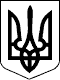 ВЕЛИКОСЕВЕРИНІВСЬКА СІЛЬСЬКА РАДА
КРОПИВНИЦЬКОГО РАЙОНУ КІРОВОГРАДСЬКОЇ ОБЛАСТІДВАНАДЦЯТА СЕСІЯ ВОСЬМОГО СКЛИКАННЯРІШЕННЯвід  « » жовтня 2021 року                                         	№ с. Велика СеверинкаПро затвердження технічної документаціїіз землеустрою щодо поділу та об’єднання земельних ділянок на території Великосеверинівської сільської ради  Відповідно пп.34, 35, п. 2 ст. 26 Закону України «Про місцеве самоврядування в Україні», ст.ст.12, 791, 125, 126 Земельного кодексу України, ст.19 Закону України «Про землеустрій»,  враховуючи протокол постійної комісії з питань земельних відносин, будівництва, транспорту, зв’язку, екології та охорони навколишнього середовища від 10 вересня 2021 року № 8,СІЛЬСЬКА РАДА ВИРІШИЛА:1.Затвердити технічну документацію із землеустрою щодо поділу та об’єднання земельних ділянок загальною площею 18,4340 га, кадастровий номер3522586400:02:000:1015 на території Великосеверинівської сільської ради Кропивницького району Кіровоградської області на наступні земельні ділянки:3522586400:02:000:0302 – 0,2500 га;3522586400:02:000:0303 – 0,2873 га;3522586400:02:000:0299 – 0,2400 га;3522586400:02:000:0301 – 0,1300 га;3522586400:02:000:0297 – 0,2400 га;3522586400:02:000:0298 – 0,1478 га;3522586400:02:000:0294 – 0,2396 га;3522586400:02:000:0296 – 0,1631 га;3522586400:02:000:0292 – 0,2395 га;3522586400:02:000:0293 – 0,1862 га;3522586400:02:000:0289 – 0,2380 га;3522586400:02:000:0291 – 0,2094 га;3522586400:02:000:0286 – 0,2347 га;3522586400:02:000:0288 – 0,2347 га;3522586400:02:000:0283 – 0,2329 га;3522586400:02:000:0285 – 0,2654 га;3522586400:02:000:0281 – 0,2264 га;3522586400:02:000:0282 – 0,2964 га;3522586400:02:000:0278 – 0,5711 га;3522586400:02:000:0277 – 0,5825 га;3522586400:02:000:0276 – 0,4946 га;3522586400:02:000:0274 – 0,3974 га;3522586400:02:000:0272 – 0,3970 га;3522586400:02:000:0086 – 0,6506 га;3522586400:02:000:0271 – 0,1001 га;3522586400:02:000:0269 – 1,2000 га;3522586400:02:000:0084 – 0,2003 га;3522586400:02:000:0266 – 0,4771 га;3522586400:02:000:0264 – 0,2800 га;3522586400:02:000:0263 – 0,3900 га;3522586400:02:000:0262 – 0,2925 га;3522586400:02:000:0261 – 0,5919 га;3522586400:02:000:0260 – 0,4364 га;3522586400:02:000:0259 – 0,5200 га;3522586400:02:000:0258 – 0,4295 га;3522586400:02:000:0257 – 0,5586 га;3522586400:02:000:0256 – 0,1325 га;3522586400:02:000:0255 – 0,2200 га;3522586400:02:000:0254 – 0,1465 га;3522586400:02:000:0253 – 0,3065 га;3522586400:02:000:0252 – 0,4208 га;3522586400:02:000:0250 – 0,1894 га;3522586400:02:000:0249 – 0,4625 га;3522586400:02:000:0248 – 0,4010 га;3522586400:02:000:0247 – 0,3383 га;3522586400:02:000:0246 – 0,8511 га;3522586400:02:000:0245 – 0,3283 га;3522586400:02:000:0243 – 0,7499 га;3522586400:02:000:0242 – 0,2100 га;3522586400:02:000:0241 – 0,1056 га;3522586400:02:000:0240 – 0,4926га;3522586400:02:000:0079 – 0,2019 га3522586400:02:000:0238 – 0,0747 га;3522586400:02:000:0239 – 0,0004 га;3522586400:02:000:0240 – 0,4926 га;3522586400:02:000:0244 – 0,0004 га;3522586400:02:000:0251 – 0,0004 га3522586400:02:000:0304 – 0,0526 га3522586400:02:000:0270 – 0,0382 га;3522586400:02:000:0280 – 0,0407 га;3522586400:02:000:0267 – 0,0642 га.2. Контроль за виконанням даного рішення покласти  на постійну комісію з питань земельних відносин, будівництва, транспорту, зв’язку, екології та охорони навколишнього середовища.Сільський голова      				Сергій ЛЕВЧЕНКОВЕЛИКОСЕВЕРИНІВСЬКА СІЛЬСЬКА РАДА
КРОПИВНИЦЬКОГО РАЙОНУ КІРОВОГРАДСЬКОЇ ОБЛАСТІДВАНАДЦЯТА СЕСІЯ ВОСЬМОГО СКЛИКАННЯРІШЕННЯвід  « » жовтня 2021 року                                         	№ с. Велика СеверинкаПро надання дозволу на розробку проекту землеустрою щодо відведення земельної ділянки для будівництва та обслуговування будівель закладів комунального обслуговування на території Великосеверинівської сільської ради Відповідно  пп.34 п.1 ст. 26  Закону України «Про місцеве самоврядування в Україні», ст.ст.12, 20, 38, 39,40,186 Земельного кодексу України, ст.ст. 19, 20, 50 Закону України «Про землеустрій»,  розглянувши клопотання від 09 серпня 2021 року старости сіл Високі Байраки, Андросове, Рожнятівка, Червоний Кут Кропивницького району Кіровоградської області Гавриленко Тетяни Анатоліївни та  враховуючи протокол постійної комісії з питань земельних відносин, будівництва, транспорту, зв’язку, екології та охорони навколишнього середовища від 10 вересня 2021 року № 8,СІЛЬСЬКА РАДА ВИРІШИЛА:1.Надати дозвіл виконавчому комітету Великосеверинівської сільської ради на розробку проекту землеустрою щодо відведення земельної ділянки для будівництва та обслуговування будівель закладів комунального обслуговування (землі під кладовищем) орієнтовною площею 7,0000 га з них: 7,0000 га — для будівництва та обслуговування будівель закладів комунального обслуговування (землі під кладовищем) (КВЦПЗ В 03.12) за рахунок земель запасу земель, земель комунальної власності Великосеверинівської сільської ради Кропивницького району Кіровоградської області.2.Контроль за виконанням даного рішення покласти  на постійну комісію з питань земельних відносин, будівництва, транспорту, зв’язку, екології та охорони навколишнього середовища.Сільський голова                      					Сергій ЛЕВЧЕНКОВЕЛИКОСЕВЕРИНІВСЬКА СІЛЬСЬКА РАДА
КРОПИВНИЦЬКОГО РАЙОНУ КІРОВОГРАДСЬКОЇ ОБЛАСТІДВАНАДЦЯТА СЕСІЯ ВОСЬМОГО СКЛИКАННЯРІШЕННЯвід  « » жовтня 2021 року                                         	№ с. Велика СеверинкаПро надання дозволу щодо виготовлення технічної документації із інвентаризаціїземель СТ «Колос» на території Великосеверинівської сільської радиВідповідно ст.26 Закону України «Про місцеве самоврядування в Україні», ст.ст. 12, 22, 92, 181,183,186 Земельного кодексу України, ст.ст. 19, 20,35,57 Закону України «Про землеустрій», Закону України «Про внесення змін до  деяких законодавчих актів України щодо розмежування земель державної та комунальної власності», розглянувши клопотання від 20 серпня 2021 року № 941/02-24 голови СТ «Колос» Чорногора Геннадія Сергійовича та, враховуючи протокол постійної комісії з питань земельних відносин, будівництва, транспорту, зв’язку, екології та охорони навколишнього середовища від 10 вересня 2021 року № 8,СІЛЬСЬКА РАДА ВИРІШИЛА:1.Надати дозвіл СТ «Колос» в особі голови СТ «Колос» гр. Чорногора Геннадія Сергійовича на виготовлення технічної документації із землеустрою щодо інвентаризації земель, які перебувають в постійному користування для ведення колективного садівництва площею 175,7 га, відповідно до розпорядження Кіровоградської районної державної адміністрації від 01 грудня 1995 року № 336-р та Державного акту на право постійного користування землею серія КР № 110092 від 16 січня 1996 року, зареєстрований в Книзі записів державних актів направо постійного користування землею за № 93на території Великосеверинівської сільської ради Кропивницького району Кіровоградської області.2. Контроль за виконанням даного рішення покласти на постійну комісію з  питань  земельних  відносин, будівництва, транспорту, зв’язку, екології, благоустрою, комунальної власності, житлово-комунального  господарства  та  охорони  навколишнього  середовища.Сільський голова                                   	Сергій ЛЕВЧЕНКОВЕЛИКОСЕВЕРИНІВСЬКА СІЛЬСЬКА РАДА
КРОПИВНИЦЬКОГО РАЙОНУ КІРОВОГРАДСЬКОЇ ОБЛАСТІДВАНАДЦЯТА СЕСІЯ ВОСЬМОГО СКЛИКАННЯРІШЕННЯвід  « »  жовтня 2021 року                                         	№ с. Велика СеверинкаПро надання дозволу на розробку проекту землеустроющодо відведення у власність земельної ділянки длябудівництва та обслуговування житлового будинкугосподарських будівель та споруд (присадибна ділянка)в селі Оситняжка гр. Коваленко Анастасії Сергіївні 	Відповідно  пп.34 п.1 ст. 26  Закону України «Про місцеве самоврядування в Україні», ст.ст.12, 20, 39,40, 81, 116, 118, 121, 186 Земельного кодексу України, ст.ст. 19, 20, 50 Закону України «Про землеустрій»,  беручи до уваги містобудівну документацію «Оновлення та внесення змін до генерального плану села Оситняжка Кропивницького району Кіровоградської області»,  затверджену рішенням Великосеверинівської сільської ради від 22 травня 2020 року № 1497, розглянувши клопотання від 06 серпня 2021 року № 901/02-24 гр. Коваленко Анастасії Сергіївни та враховуючи протокол постійної комісії з питань земельних відносин, будівництва, транспорту, зв’язку, екології та охорони навколишнього середовища від 10 вересня 2021 року № 8,СІЛЬСЬКА РАДА ВИРІШИЛА:1.Надати дозвіл гр. Коваленко Анастасію Сергіївну на розробку проекту землеустрою щодо відведення у власність земельної ділянки зі зміною цільового призначення з «16.00 Землі запасу (земельні ділянки кожної категорії земель, які не надані у власність або користування громадянам чи юридичним особам)» у «(В 02.01) для будівництва та обслуговування житлового будинку господарських будівель та споруд (присадибна ділянка)», за рахунок земельної ділянки кадастровий номер 3522586400:51:000:0299 площею 0,2400 га з них: 0,2400 га — для будівництва та обслуговування житлового будинку господарських будівель та споруд (присадибна ділянка) (КВЦПЗ В 02.01) за рахунок земель запасу населеного пункту, земель житлової та громадської забудови призначених для одно – та двоповерхової забудови за адресою вул. Черемушки у  с. Оситняжка на території Великосеверинівської сільської ради, Кропивницький район, Кіровоградська область.2.Зобов”язати гр. Коваленко Анастасію Сергіївну  замовити проект землеустрою щодо відведення у власність земельної ділянки вказаної в п.1 даного рішення в землевпорядній організації, що має відповідну ліцензію, та подати його на затвердження чергової сесії.3.Попередити гр. Коваленко Анастасію Сергіївну про те, що приступати до використання земельної ділянки до встановлення меж в натурі (на місцевості), одержання документів, що посвідчує право на неї, та їх державної реєстрації - забороняється.4.Землевпорядній організації, що буде виконувати розробку проекту землеустрою щодо відведення у власність земельної ділянки, суворо дотримуватись вимог генеральних планів забудови населених пунктів Великосеверинівської сільської ради.5.Контроль за виконанням даного рішення покласти  на постійну комісію з питань земельних відносин, будівництва, транспорту, зв’язку, екології та охорони навколишнього середовища.Сільський голова                      					Сергій ЛЕВЧЕНКОВЕЛИКОСЕВЕРИНІВСЬКА СІЛЬСЬКА РАДА
КРОПИВНИЦЬКОГО РАЙОНУ КІРОВОГРАДСЬКОЇ ОБЛАСТІДВАНАДЦЯТА СЕСІЯ ВОСЬМОГО СКЛИКАННЯРІШЕННЯвід  « » жовтня 2021 року                                         	№ с. Велика СеверинкаПро надання дозволу на розробку проекту землеустроющодо відведення у власність земельної ділянки длябудівництва та обслуговування житлового будинкугосподарських будівель та споруд (присадибна ділянка)в селі Оситняжка гр. Пащенку Івану Володимировичу 	Відповідно  пп.34 п.1 ст. 26  Закону України «Про місцеве самоврядування в Україні», ст.ст.12, 20, 39,40, 81, 116, 118, 121, 186 Земельного кодексу України, ст.ст. 19, 20, 50 Закону України «Про землеустрій»,  беручи до уваги містобудівну документацію «Оновлення та внесення змін до генерального плану села Оситняжка Кропивницького району Кіровоградської області»,  затверджену рішенням Великосеверинівської сільської ради від 22 травня 2020 року № 1497, розглянувши клопотання від 28 серпня 2021 року № 963/02-24 гр. Пащенка Івана Володимировича та враховуючи протокол постійної комісії з питань земельних відносин, будівництва, транспорту, зв’язку, екології та охорони навколишнього середовища від 10 вересня 2021 року № 8,СІЛЬСЬКА РАДА ВИРІШИЛА:1.Надати дозвіл гр. Пащенку Івану Володимировичу на розробку проекту землеустрою щодо відведення у власність земельної ділянки зі зміною цільового призначення з «16.00 Землі запасу (земельні ділянки кожної категорії земель, які не надані у власність або користування громадянам чи юридичним особам)» у «(В 02.01) для будівництва та обслуговування житлового будинку господарських будівель та споруд (присадибна ділянка)», за рахунок земельної ділянки кадастровий номер 3522586400:51:000:0292  площею 0,2390га з них: 0,2390 га — для будівництва та обслуговування житлового будинку господарських будівель та споруд (присадибна ділянка) (КВЦПЗ В 02.01) за рахунок земель запасу населеного пункту, земель житлової та громадської забудови призначених для одно – та двоповерхової забудови за адресою вул. Черемушки у  с. Оситняжка на території Великосеверинівської сільської ради, Кропивницький район, Кіровоградська область.2.Зобов”язати гр. Пащенка Івана Володимировича замовити проект землеустрою щодо відведення у власність земельної ділянки вказаної в п.1 даного рішення в землевпорядній організації, що має відповідну ліцензію, та подати його на затвердження чергової сесії.3.Попередити гр. Пащенка Івана Володимировича    про те, що приступати до використання земельної ділянки до встановлення меж в натурі (на місцевості), одержання документів, що посвідчує право на неї, та їх державної реєстрації - забороняється.4.Землевпорядній організації, що буде виконувати розробку проекту землеустрою щодо відведення у власність земельної ділянки, суворо дотримуватись вимог генеральних планів забудови населених пунктів Великосеверинівської сільської ради.5.Контроль за виконанням даного рішення покласти  на постійну комісію з питань земельних відносин, будівництва, транспорту, зв’язку, екології та охорони навколишнього середовища.Сільський голова                      					Сергій ЛЕВЧЕНКОВЕЛИКОСЕВЕРИНІВСЬКА СІЛЬСЬКА РАДА
КРОПИВНИЦЬКОГО РАЙОНУ КІРОВОГРАДСЬКОЇ ОБЛАСТІДВАНАДЦЯТА СЕСІЯ ВОСЬМОГО СКЛИКАННЯРІШЕННЯвід  « » жовтня 2021 року                                         	№ с. Велика СеверинкаПро надання дозволу на розробку проекту землеустроющодо відведення у власність земельної ділянки длябудівництва та обслуговування житлового будинкугосподарських будівель та споруд (присадибна ділянка)в селі Оситняжка гр. Темченко Інні Павлівні 	Відповідно  пп.34 п.1 ст. 26  Закону України «Про місцеве самоврядування в Україні», ст.ст.12, 20, 39,40, 81, 116, 118, 121, 186 Земельного кодексу України, ст.ст. 19, 20, 50 Закону України «Про землеустрій»,  беручи до уваги містобудівну документацію «Оновлення та внесення змін до генерального плану села Оситняжка Кропивницького району Кіровоградської області»,  затверджену рішенням Великосеверинівської сільської ради від 22 травня 2020 року № 1497, розглянувши клопотання від 16 липня 2021 року № 821/02-24 гр. Темченко Інни Павлівни та враховуючи протокол постійної комісії з питань земельних відносин, будівництва, транспорту, зв’язку, екології та охорони навколишнього середовища від 10 вересня 2021 року № 8,СІЛЬСЬКА РАДА ВИРІШИЛА:1.Надати дозвіл гр. Темченко Інні Павлівні на розробку проекту землеустрою щодо відведення у власність земельної ділянки зі зміною цільового призначення з «16.00 Землі запасу (земельні ділянки кожної категорії земель, які не надані у власність або користування громадянам чи юридичним особам)» у «(В 02.01) для будівництва та обслуговування житлового будинку господарських будівель та споруд (присадибна ділянка)», за рахунок земельної ділянки кадастровий номер 3522586400:51:000:0281 площею 0,2264 га з них: 0,2264 га — для будівництва та обслуговування житлового будинку господарських будівель та споруд (присадибна ділянка) (КВЦПЗ В 02.01) за рахунок земель запасу населеного пункту, земель житлової та громадської забудови призначених для одно – та двоповерхової забудови за адресою вул. Черемушки у  с. Оситняжка на території Великосеверинівської сільської ради, Кропивницький район, Кіровоградська область.2.Зобов”язати гр. Темченко Інну Павлівну  замовити проект землеустрою щодо відведення у власність земельної ділянки вказаної в п.1 даного рішення в землевпорядній організації, що має відповідну ліцензію, та подати його на затвердження чергової сесії.3.Попередити гр. Темченко Інну Павлівну  про те, що приступати до використання земельної ділянки до встановлення меж в натурі (на місцевості), одержання документів, що посвідчує право на неї, та їх державної реєстрації - забороняється.4.Землевпорядній організації, що буде виконувати розробку проекту землеустрою щодо відведення у власність земельної ділянки, суворо дотримуватись вимог генеральних планів забудови населених пунктів Великосеверинівської сільської ради.5.Контроль за виконанням даного рішення покласти  на постійну комісію з питань земельних відносин, будівництва, транспорту, зв’язку, екології та охорони навколишнього середовища.Сільський голова                      					Сергій ЛЕВЧЕНКОВЕЛИКОСЕВЕРИНІВСЬКА СІЛЬСЬКА РАДА
КРОПИВНИЦЬКОГО РАЙОНУ КІРОВОГРАДСЬКОЇ ОБЛАСТІДВАНАДЦЯТА СЕСІЯ ВОСЬМОГО СКЛИКАННЯРІШЕННЯвід  « » жовтня 2021 року                                         	№ с. Велика СеверинкаПро надання дозволу на розробку проекту землеустроющодо відведення у власність земельної ділянки длябудівництва та обслуговування житлового будинкугосподарських будівель та споруд (присадибна ділянка)в селі Оситняжка гр. Дяченко Наталії Андріївні  	Відповідно  пп.34 п.1 ст. 26  Закону України «Про місцеве самоврядування в Україні», ст.ст.12, 20, 39,40, 81, 116, 118, 121, 186 Земельного кодексу України, ст.ст. 19, 20, 50 Закону України «Про землеустрій»,  беручи до уваги містобудівну документацію «Оновлення та внесення змін до генерального плану села Оситняжка Кропивницького району Кіровоградської області», затверджену рішенням Великосеверинівської сільської ради від 22 травня 2020 року № 1497, розглянувши клопотання від 16 липня 2021 року № 827/02-24 гр. Дяченко Наталії Андріївни та враховуючи протокол постійної комісії з питань земельних відносин, будівництва, транспорту, зв’язку, екології та охорони навколишнього середовища від 10 вересня 2021 року № 8,СІЛЬСЬКА РАДА ВИРІШИЛА:1.Надати дозвіл гр. Дяченко Наталії Андріївні на розробку проекту землеустрою щодо відведення у власність земельної ділянки зі зміною цільового призначення з «16.00 Землі запасу (земельні ділянки кожної категорії земель, які не надані у власність або користування громадянам чи юридичним особам)» у «(В 02.01) для будівництва та обслуговування житлового будинку господарських будівель та споруд (присадибна ділянка)», за рахунок земельної ділянки кадастровий номер 3522586400:51:000:0283 площею 0,2329 га з них: 0,2329 га — для будівництва та обслуговування житлового будинку господарських будівель та споруд (присадибна ділянка) (КВЦПЗ В 02.01) за рахунок земель запасу населеного пункту, земель житлової та громадської забудови призначених для одно – та двоповерхової забудови за адресою вул. Черемушки у  с. Оситняжка на території Великосеверинівської сільської ради, Кропивницький район, Кіровоградська область.2.Зобов”язати гр. Дяченко Наталію Андріївну  замовити проект землеустрою щодо відведення у власність земельної ділянки вказаної в п.1 даного рішення в землевпорядній організації, що має відповідну ліцензію, та подати його на затвердження чергової сесії.3.Попередити гр. Дяченко Наталію Андріївну  про те, що приступати до використання земельної ділянки до встановлення меж в натурі (на місцевості), одержання документів, що посвідчує право на неї, та їх державної реєстрації - забороняється.4.Землевпорядній організації, що буде виконувати розробку проекту землеустрою щодо відведення у власність земельної ділянки, суворо дотримуватись вимог генеральних планів забудови населених пунктів Великосеверинівської сільської ради.5.Контроль за виконанням даного рішення покласти  на постійну комісію з питань земельних відносин, будівництва, транспорту, зв’язку, екології та охорони навколишнього середовища.Сільський голова                      					Сергій ЛЕВЧЕНКОВЕЛИКОСЕВЕРИНІВСЬКА СІЛЬСЬКА РАДА
КРОПИВНИЦЬКОГО РАЙОНУ КІРОВОГРАДСЬКОЇ ОБЛАСТІДВАНАДЦЯТА СЕСІЯ ВОСЬМОГО СКЛИКАННЯРІШЕННЯвід  « » жовтня 2021 року                                         	№ с. Велика СеверинкаПро надання дозволу на розробку проекту землеустроющодо відведення у власність земельної ділянки длябудівництва та обслуговування житлового будинкугосподарських будівель та споруд (присадибна ділянка)в селі Оситняжка гр. Єлісоветському Олександру Олександровичу Відповідно  пп.34 п.1 ст. 26  Закону України «Про місцеве самоврядування в Україні», ст.ст.12, 20, 39,40, 81, 116, 118, 121, 186 Земельного кодексу України, ст.ст. 19, 20, 50 Закону України «Про землеустрій»,  беручи до уваги містобудівну документацію «Оновлення та внесення змін до генерального плану села Оситняжка Кропивницького району Кіровоградської області»,  затверджену рішенням Великосеверинівської сільської ради від 22 травня 2020 року № 1497, розглянувши клопотання від 16 липня 2021 року № 829/02-24 гр. Єлісоветського Олександра Олександровича та враховуючи протокол постійної комісії з питань земельних відносин, будівництва, транспорту, зв’язку, екології та охорони навколишнього середовища від 10 вересня 2021 року № 8,СІЛЬСЬКА РАДА ВИРІШИЛА:1.Надати дозвіл гр. Єлісоветському Олександру Олександровичу на розробку проекту землеустрою щодо відведення у власність земельної ділянки зі зміною цільового призначення з «16.00 Землі запасу (земельні ділянки кожної категорії земель, які не надані у власність або користування громадянам чи юридичним особам)» у «(В 02.01) для будівництва та обслуговування житлового будинку господарських будівель та споруд (присадибна ділянка)», за рахунок земельної ділянки кадастровий номер 3522586400:51:000:0289  площею 0,2380 га з них: 0,2380 га — для будівництва та обслуговування житлового будинку господарських будівель та споруд (присадибна ділянка) (КВЦПЗ В 02.01) за рахунок земель запасу населеного пункту, земель житлової та громадської забудови призначених для одно – та двоповерхової забудови за адресою вул. Черемушки у  с. Оситняжка на території Великосеверинівської сільської ради, Кропивницький район, Кіровоградська область.2.Зобов”язати гр. Єлісоветського Олександра Олександровича  замовити проект землеустрою щодо відведення у власність земельної ділянки вказаної в п.1 даного рішення в землевпорядній організації, що має відповідну ліцензію, та подати його на затвердження чергової сесії.3.Попередити гр. Єлісоветського Олександра Олександровича  про те, що приступати до використання земельної ділянки до встановлення меж в натурі (на місцевості), одержання документів, що посвідчує право на неї, та їх державної реєстрації - забороняється.4.Землевпорядній організації, що буде виконувати розробку проекту землеустрою щодо відведення у власність земельної ділянки, суворо дотримуватись вимог генеральних планів забудови населених пунктів Великосеверинівської сільської ради.5.Контроль за виконанням даного рішення покласти  на постійну комісію з питань земельних відносин, будівництва, транспорту, зв’язку, екології та охорони навколишнього середовища.Сільський голова                      					Сергій ЛЕВЧЕНКОВЕЛИКОСЕВЕРИНІВСЬКА СІЛЬСЬКА РАДА
КРОПИВНИЦЬКОГО РАЙОНУ КІРОВОГРАДСЬКОЇ ОБЛАСТІДВАНАДЦЯТА СЕСІЯ ВОСЬМОГО СКЛИКАННЯРІШЕННЯвід  « » жовтня 2021 року                                         	№ с. Велика СеверинкаПро надання дозволу на розробку проекту землеустроющодо відведення у власність земельної ділянки длябудівництва та обслуговування житлового будинкугосподарських будівель та споруд (присадибна ділянка)в селі Оситняжка гр. Дяченко Яніні Володимирівні Відповідно  пп.34 п.1 ст. 26  Закону України «Про місцеве самоврядування в Україні», ст.ст.12, 20, 39,40, 81, 116, 118, 121, 186 Земельного кодексу України, ст.ст. 19, 20, 50 Закону України «Про землеустрій»,  беручи до уваги містобудівну документацію «Оновлення та внесення змін до генерального плану села Оситняжка Кропивницького району Кіровоградської області», затверджену рішенням Великосеверинівської сільської ради від 22 травня 2020 року № 1497, розглянувши клопотання від 09 серпня 2021 року № 903/02-24 гр. Дяченко Яніни Володимирівни та враховуючи протокол постійної комісії з питань земельних відносин, будівництва, транспорту, зв’язку, екології та охорони навколишнього середовища від 10 вересня 2021 року № 8,СІЛЬСЬКА РАДА ВИРІШИЛА:1.Надати дозвіл гр. Дяченко Яніні Володимирівні на розробку проекту землеустрою щодо відведення у власність земельної ділянки зі зміною цільового призначення з «16.00 Землі запасу (земельні ділянки кожної категорії земель, які не надані у власність або користування громадянам чи юридичним особам)» у «(В 02.01) для будівництва та обслуговування житлового будинку господарських будівель та споруд (присадибна ділянка)», за рахунок земельної ділянки кадастровий номер 3522586400:51:000:0297 площею 0,2400 га з них: 0,2400 га — для будівництва та обслуговування житлового будинку господарських будівель та споруд (присадибна ділянка) (КВЦПЗ В 02.01) за рахунок земель запасу населеного пункту, земель житлової та громадської забудови призначених для одно – та двоповерхової забудови за адресою вул. Черемушки у  с. Оситняжка на території Великосеверинівської сільської ради, Кропивницький район, Кіровоградська область.2.Зобов”язати гр. Дяченко Яніну Володимирівну  замовити проект землеустрою щодо відведення у власність земельної ділянки вказаної в п.1 даного рішення в землевпорядній організації, що має відповідну ліцензію, та подати його на затвердження чергової сесії.3.Попередити гр. Дяченко Яніну Володимирівну  про те, що приступати до використання земельної ділянки до встановлення меж в натурі (на місцевості), одержання документів, що посвідчує право на неї, та їх державної реєстрації - забороняється.4.Землевпорядній організації, що буде виконувати розробку проекту землеустрою щодо відведення у власність земельної ділянки, суворо дотримуватись вимог генеральних планів забудови населених пунктів Великосеверинівської сільської ради.5.Контроль за виконанням даного рішення покласти  на постійну комісію з питань земельних відносин, будівництва, транспорту, зв’язку, екології та охорони навколишнього середовища.Сільський голова                      					Сергій ЛЕВЧЕНКОВЕЛИКОСЕВЕРИНІВСЬКА СІЛЬСЬКА РАДА
КРОПИВНИЦЬКОГО РАЙОНУ КІРОВОГРАДСЬКОЇ ОБЛАСТІДВАНАДЦЯТА СЕСІЯ ВОСЬМОГО СКЛИКАННЯРІШЕННЯвід  « » жовтня 2021 року                                         	№ с. Велика СеверинкаПро надання дозволу на розробку проекту землеустроющодо відведення у власність земельних ділянок длябудівництва та обслуговування житлового будинкугосподарських будівель та споруд (присадибна ділянка)та ведення особистого селянського господарства в селі Оситняжка гр. М’ялик Раїсі Олександрівні 	Відповідно  пп.34 п.1 ст. 26  Закону України «Про місцеве самоврядування в Україні», ст.ст.12, 33, 39, 40, 81, 116, 118, 121, 186 Земельного кодексу України, ст.ст. 19, 20, 50 Закону України «Про землеустрій»,  беручи до уваги містобудівну документацію «Оновлення та внесення змін до генерального плану села Оситняжка Кропивницького району Кіровоградської області»,  затверджену рішенням Великосеверинівської сільської ради від 22 травня 2020 року № 1497, розглянувши клопотання від 25 серпня 2021 року № 953/02-24 гр. М’ялик Раїси Олександрівни та враховуючи протокол постійної комісії з питань земельних відносин, будівництва, транспорту, зв’язку, екології та охорони навколишнього середовища від 10 вересня 2021 року № 8,СІЛЬСЬКА РАДА ВИРІШИЛА:1.Надати дозвіл гр. М’ялик Раїсі Олександрівні на розробку проекту землеустрою щодо відведення у власність земельних ділянок орієнтовною площею 0,6400 га з них: 0,2500 га — для будівництва та обслуговування житлового будинку господарських будівель та споруд (присадибна ділянка) (КВЦПЗ В 02.01) за рахунок земель запасу населеного пункту, земель житлової та громадської забудови призначених для одно – та двоповерхової забудови, 0,3900 га – для ведення особистого селянського господарства, за рахунок земель запасу, комунальної власності, сільськогосподарських земель, рілля в селі Оситняжка по вул. Центральна, 99 Кропивницького району Кіровоградської області.2.Зобов”язати гр. М’ялик Раїсу Олександрівну замовити проект землеустрою щодо відведення у власність земельної ділянки вказаної в п.1 даного рішення в землевпорядній організації, що має відповідну ліцензію, та подати його на затвердження чергової сесії.3.Землевпорядній організації, що буде виконувати розробку проекту землеустрою щодо відведення у власність земельної ділянки, суворо дотримуватись вимог генеральних планів забудови населених пунктів Великосеверинівської сільської ради.4.Контроль за виконанням даного рішення покласти  на постійну комісію з питань земельних відносин, будівництва, транспорту, зв’язку, екології та охорони навколишнього середовища.Сільський голова                      					Сергій ЛЕВЧЕНКОВЕЛИКОСЕВЕРИНІВСЬКА СІЛЬСЬКА РАДА
КРОПИВНИЦЬКОГО РАЙОНУ КІРОВОГРАДСЬКОЇ ОБЛАСТІДВАНАДЦЯТА СЕСІЯ ВОСЬМОГО СКЛИКАННЯРІШЕННЯвід  «» жовтня 2021 року                                          	№ с. Велика СеверинкаПро надання дозволу на розробку проекту землеустроющодо відведення у власність земельної ділянки длябудівництва та обслуговування житлового будинкугосподарських будівель та споруд (присадибна ділянка)в селі Підгайці гр. Шевченко Наталії Леонідівні 	Відповідно  пп.34 п.1 ст. 26  Закону України «Про місцеве самоврядування в Україні», ст.ст.12, 39, 40, 81, 116, 118, 121, 186 Земельного кодексу України, ст.ст. 19, 20, 50 Закону України «Про землеустрій»,  беручи до уваги містобудівну документацію «Оновлення та внесення змін до генерального плану села Підгайці Кіровоградського району Кіровоградської області», затверджену рішенням Великосеверинівської сільської ради від 31 січня 2017 року № 498, розглянувши клопотання від 25 серпня 2021 року № 950/02-24 гр. Шевченко Наталії Леонідівни та враховуючи протокол постійної комісії з питань земельних відносин, будівництва, транспорту, зв’язку, екології та охорони навколишнього середовища від 10 вересня 2021 року № 8,СІЛЬСЬКА РАДА ВИРІШИЛА:1.Надати дозвіл гр. Шевченко Наталії Леонідівні на розробку проекту землеустрою щодо відведення у власність земельної ділянки орієнтовною площею 0,1500 га з них: 0,1500 га — для будівництва та обслуговування житлового будинку господарських будівель та споруд (присадибна ділянка) (КВЦПЗ В 02.01) за рахунок земель запасу населеного пункту, земель житлової та громадської забудови призначених для одно – та двоповерхової забудови, в селі Підгайці, вул. Молодіжна, 34 Кропивницького району Кіровоградської області.2.Зобов”язати гр. Шевченко Наталію Леонідівну замовити проект землеустрою щодо відведення у власність земельної ділянки вказаної в п.1 даного рішення в землевпорядній організації, що має відповідну ліцензію, та подати його на затвердження чергової сесії.3.Попередити гр. Шевченко Наталію Леонідівну про те, що приступати до використання земельної ділянки до встановлення меж в натурі (на місцевості), одержання документів, що посвідчує право на неї, та їх державної реєстрації - забороняється.4.Землевпорядній організації, що буде виконувати розробку проекту землеустрою щодо відведення у власність земельної ділянки, суворо дотримуватись вимог генеральних планів забудови населених пунктів Великосеверинівської сільської ради.5.Контроль за виконанням даного рішення покласти  на постійну комісію з питань земельних відносин, будівництва, транспорту, зв’язку, екології та охорони навколишнього середовища.Сільський голова                      					Сергій ЛЕВЧЕНКОВЕЛИКОСЕВЕРИНІВСЬКА СІЛЬСЬКА РАДА
КРОПИВНИЦЬКОГО РАЙОНУ КІРОВОГРАДСЬКОЇ ОБЛАСТІДВАНАДЦЯТА СЕСІЯ ВОСЬМОГО СКЛИКАННЯРІШЕННЯвід  «» жовтня 2021 року                                          	№ с. Велика СеверинкаПро надання дозволу на розробку проекту землеустроющодо відведення у власність земельної ділянки длябудівництва та обслуговування житлового будинкугосподарських будівель та споруд (присадибна ділянка)в селі Підгайці гр. Кузнецовій Софії Валеріївні Відповідно  пп.34 п.1 ст. 26  Закону України «Про місцеве самоврядування в Україні», ст.ст.12, 39, 40, 81, 116, 118, 121, 186 Земельного кодексу України, ст.ст. 19, 20, 50 Закону України «Про землеустрій»,  беручи до уваги містобудівну документацію «Оновлення та внесення змін до генерального плану села Підгайці Кіровоградського району Кіровоградської області», затверджену рішенням Великосеверинівської сільської ради від 31 січня 2017 року № 498, розглянувши клопотання від 20 серпня 2021 року № 940/02-24 гр. Кузнецової Софії Валеріївні та враховуючи протокол постійної комісії з питань земельних відносин, будівництва, транспорту, зв’язку, екології та охорони навколишнього середовища від 10 вересня 2021 року № 8,СІЛЬСЬКА РАДА ВИРІШИЛА:1.Надати дозвіл гр. Кузнецовій Софії Валеріївні на розробку проекту землеустрою щодо відведення у власність земельної ділянки орієнтовною площею 0,1500 га з них: 0,1500 га — для будівництва та обслуговування житлового будинку господарських будівель та споруд (присадибна ділянка) (КВЦПЗ В 02.01) за рахунок земель запасу населеного пункту, земель житлової та громадської забудови призначених для одно – та двоповерхової забудови, в селі Підгайці, вул. Молодіжна, 42 Кропивницького району Кіровоградської області.2.Зобов”язати гр. Кузнецову Софію Валеріївну замовити проект землеустрою щодо відведення у власність земельної ділянки вказаної в п.1 даного рішення в землевпорядній організації, що має відповідну ліцензію, та подати його на затвердження чергової сесії.3.Попередити гр. Кузнецову Софію Валеріївну про те, що приступати до використання земельної ділянки до встановлення меж в натурі (на місцевості), одержання документів, що посвідчує право на неї, та їх державної реєстрації - забороняється.4.Землевпорядній організації, що буде виконувати розробку проекту землеустрою щодо відведення у власність земельної ділянки, суворо дотримуватись вимог генеральних планів забудови населених пунктів Великосеверинівської сільської ради.5.Контроль за виконанням даного рішення покласти  на постійну комісію з питань земельних відносин, будівництва, транспорту, зв’язку, екології та охорони навколишнього середовища.Сільський голова                      					Сергій ЛЕВЧЕНКОВЕЛИКОСЕВЕРИНІВСЬКА СІЛЬСЬКА РАДА
КРОПИВНИЦЬКОГО РАЙОНУ КІРОВОГРАДСЬКОЇ ОБЛАСТІДВАНАДЦЯТА СЕСІЯ ВОСЬМОГО СКЛИКАННЯРІШЕННЯвід  «» жовтня 2021 року                                          	№ с. Велика СеверинкаПро надання дозволу на розробку проекту землеустроющодо відведення у власність земельної ділянки длябудівництва та обслуговування житлового будинкугосподарських будівель та споруд (присадибна ділянка)в селі Підгайці гр. Рачонку Віталію МиколайовичуВідповідно  пп.34 п.1 ст. 26  Закону України «Про місцеве самоврядування в Україні», ст.ст.12, 39, 40, 81, 116, 118, 121, 186 Земельного кодексу України, ст.ст. 19, 20, 50 Закону України «Про землеустрій»,  беручи до уваги містобудівну документацію «Оновлення та внесення змін до генерального плану села Підгайці Кіровоградського району Кіровоградської області», затверджену рішенням Великосеверинівської сільської ради від 31 січня 2017 року № 498, розглянувши клопотання від 20 серпня 2021 року № 939/02-24 гр. Рачонка Віталія Миколайовича та враховуючи протокол постійної комісії з питань земельних відносин, будівництва, транспорту, зв’язку, екології та охорони навколишнього середовища від 10 вересня 2021 року № 8,СІЛЬСЬКА РАДА ВИРІШИЛА:1.Надати дозвіл гр. Рачонку Віталію Миколайовичу на розробку проекту землеустрою щодо відведення у власність земельної ділянки орієнтовною площею 0,1500 га з них: 0,1500 га — для будівництва та обслуговування житлового будинку господарських будівель та споруд (присадибна ділянка) (КВЦПЗ В 02.01) за рахунок земель запасу населеного пункту, земель житлової та громадської забудови призначених для одно – та двоповерхової забудови, в селі Підгайці, вул. Молодіжна, 40 Кропивницького району Кіровоградської області.2.Зобов”язати гр. Рачонка Віталія Миколайовича замовити проект землеустрою щодо відведення у власність земельної ділянки вказаної в п.1 даного рішення в землевпорядній організації, що має відповідну ліцензію, та подати його на затвердження чергової сесії.3.Попередити гр. Рачонка Віталія Миколайовича про те, що приступати до використання земельної ділянки до встановлення меж в натурі (на місцевості), одержання документів, що посвідчує право на неї, та їх державної реєстрації - забороняється.4.Землевпорядній організації, що буде виконувати розробку проекту землеустрою щодо відведення у власність земельної ділянки, суворо дотримуватись вимог генеральних планів забудови населених пунктів Великосеверинівської сільської ради.5.Контроль за виконанням даного рішення покласти  на постійну комісію з питань земельних відносин, будівництва, транспорту, зв’язку, екології та охорони навколишнього середовища.Сільський голова                      					Сергій ЛЕВЧЕНКОВЕЛИКОСЕВЕРИНІВСЬКА СІЛЬСЬКА РАДА
КРОПИВНИЦЬКОГО РАЙОНУ КІРОВОГРАДСЬКОЇ ОБЛАСТІДВАНАДЦЯТА СЕСІЯ ВОСЬМОГО СКЛИКАННЯРІШЕННЯвід  «» жовтня 2021 року                                          	№ с. Велика СеверинкаПро надання дозволу на розробку проекту землеустроющодо відведення у власність земельної ділянки длябудівництва та обслуговування житлового будинкугосподарських будівель та споруд (присадибна ділянка)в селі Підгайці гр. Осьмачку Євгенію Володимировичу 	Відповідно  пп.34 п.1 ст. 26  Закону України «Про місцеве самоврядування в Україні», ст.ст.12, 39, 40, 81, 116, 118, 121, 186 Земельного кодексу України, ст.ст. 19, 20, 50 Закону України «Про землеустрій»,  беручи до уваги містобудівну документацію «Оновлення та внесення змін до генерального плану села Підгайці Кіровоградського району Кіровоградської області», затверджену рішенням Великосеверинівської сільської ради від 31 січня 2017 року № 498, розглянувши клопотання від 16 липня 2021 року № 809/02-24 гр. Осьмачка Євгенія Володимировича та враховуючи протокол постійної комісії з питань земельних відносин, будівництва, транспорту, зв’язку, екології та охорони навколишнього середовища від 10 вересня 2021 року № 8,СІЛЬСЬКА РАДА ВИРІШИЛА:1.Надати дозвіл гр. Осьмачку Євгенію Володимировичу на розробку проекту землеустрою щодо відведення у власність земельної ділянки орієнтовною площею 0,1450 га з них: 0,1450 га — для будівництва та обслуговування житлового будинку господарських будівель та споруд (присадибна ділянка) (КВЦПЗ В 02.01) за рахунок земель запасу населеного пункту, земель житлової та громадської забудови призначених для одно – та двоповерхової забудови, в селі Підгайці, вул. Північна, 98 Кропивницького району Кіровоградської області.2.Зобов”язати гр. Осьмачка Євгенія Володимировича у власність земельної ділянки вказаної в п.1 даного рішення в землевпорядній організації, що має відповідну ліцензію, та подати його на затвердження чергової сесії.3.Попередити гр. Осьмачка Євгенія Володимировича про те, що приступати до використання земельної ділянки до встановлення меж в натурі (на місцевості), одержання документів, що посвідчує право на неї, та їх державної реєстрації - забороняється.4.Землевпорядній організації, що буде виконувати розробку проекту землеустрою щодо відведення у власність земельної ділянки, суворо дотримуватись вимог генеральних планів забудови населених пунктів Великосеверинівської сільської ради.5.Контроль за виконанням даного рішення покласти  на постійну комісію з питань земельних відносин, будівництва, транспорту, зв’язку, екології та охорони навколишнього середовища.Сільський голова                      					Сергій ЛЕВЧЕНКОВЕЛИКОСЕВЕРИНІВСЬКА СІЛЬСЬКА РАДА
КРОПИВНИЦЬКОГО РАЙОНУ КІРОВОГРАДСЬКОЇ ОБЛАСТІДВАНАДЦЯТА СЕСІЯ ВОСЬМОГО СКЛИКАННЯРІШЕННЯвід  «» вересня 2021 року                                          	№ с. Велика СеверинкаПро надання дозволу на розробку проекту землеустроющодо відведення у власність земельної ділянки длябудівництва та обслуговування житлового будинкугосподарських будівель та споруд (присадибна ділянка)в селі Підгайці гр. Бекешину Віталію Олеговичу Відповідно  пп.34 п.1 ст. 26  Закону України «Про місцеве самоврядування в Україні», ст.ст.12, 39, 40, 81, 116, 118, 121, 186 Земельного кодексу України, ст.ст. 19, 20, 50 Закону України «Про землеустрій»,  беручи до уваги містобудівну документацію «Оновлення та внесення змін до генерального плану села Підгайці Кіровоградського району Кіровоградської області», затверджену рішенням Великосеверинівської сільської ради від 31 січня 2017 року № 498, розглянувши клопотання від 10 серпня 2021 року № 914/02-24 гр. Бекешина Віталія Олеговича та враховуючи протокол постійної комісії з питань земельних відносин, будівництва, транспорту, зв’язку, екології та охорони навколишнього середовища від 10 вересня 2021 року № 8,СІЛЬСЬКА РАДА ВИРІШИЛА:1.Надати дозвіл гр. Бекешину Віталію Олеговичу на розробку проекту землеустрою щодо відведення у власність земельної ділянки орієнтовною площею 0,1500 га з них: 0,1500 га — для будівництва та обслуговування житлового будинку господарських будівель та споруд (присадибна ділянка) (КВЦПЗ В 02.01) за рахунок земель запасу населеного пункту, земель житлової та громадської забудови призначених для одно – та двоповерхової забудови, в селі Підгайці, вул. Грушевського, 25 Кропивницького району Кіровоградської області.2.Зобов”язати гр. Бекешина Віталія Олеговича замовити проект землеустрою щодо відведення у власність земельної ділянки вказаної в п.1 даного рішення в землевпорядній організації, що має відповідну ліцензію, та подати його на затвердження чергової сесії.3.Попередити гр. Бекешина Віталія Олеговича про те, що приступати до використання земельної ділянки до встановлення меж в натурі (на місцевості), одержання документів, що посвідчує право на неї, та їх державної реєстрації - забороняється.4.Землевпорядній організації, що буде виконувати розробку проекту землеустрою щодо відведення у власність земельної ділянки, суворо дотримуватись вимог генеральних планів забудови населених пунктів Великосеверинівської сільської ради.5.Контроль за виконанням даного рішення покласти  на постійну комісію з питань земельних відносин, будівництва, транспорту, зв’язку, екології та охорони навколишнього середовища.Сільський голова                      					Сергій ЛЕВЧЕНКОВЕЛИКОСЕВЕРИНІВСЬКА СІЛЬСЬКА РАДА
КРОПИВНИЦЬКОГО РАЙОНУ КІРОВОГРАДСЬКОЇ ОБЛАСТІДВАНАДЦЯТА СЕСІЯ ВОСЬМОГО СКЛИКАННЯРІШЕННЯвід  «» жовтня 2021 року                                          	№ с. Велика СеверинкаПро надання дозволу на розробку проекту землеустроющодо відведення у власність земельної ділянки длябудівництва та обслуговування житлового будинкугосподарських будівель та споруд (присадибна ділянка)в селі Підгайці гр. Шостаку Андрію Олеговичу 	Відповідно  пп.34 п.1 ст. 26  Закону України «Про місцеве самоврядування в Україні», ст.ст.12, 39, 40, 81, 116, 118, 121, 186 Земельного кодексу України, ст.ст. 19, 20, 50 Закону України «Про землеустрій»,  беручи до уваги містобудівну документацію «Оновлення та внесення змін до генерального плану села Підгайці Кіровоградського району Кіровоградської області», затверджену рішенням Великосеверинівської сільської ради від 31 січня 2017 року № 498, розглянувши клопотання від 12 серпня 2021 року № 921/02-24 гр. Шостака Андрія Олеговича та враховуючи протокол постійної комісії з питань земельних відносин, будівництва, транспорту, зв’язку, екології та охорони навколишнього середовища від 10 вересня 2021 року № 8,СІЛЬСЬКА РАДА ВИРІШИЛА:1.Надати дозвіл гр. Шостаку Андрію Олеговичу на розробку проекту землеустрою щодо відведення у власність земельної ділянки орієнтовною площею 0,1450 га з них: 0,1450 га — для будівництва та обслуговування житлового будинку господарських будівель та споруд (присадибна ділянка) (КВЦПЗ В 02.01) за рахунок земель запасу населеного пункту, земель житлової та громадської забудови призначених для одно – та двоповерхової забудови, в селі Підгайці, вул. Північна, 112 Кропивницького району Кіровоградської області.2.Зобов”язати гр. Шостака Андрія Олеговича замовити проект землеустрою щодо відведення у власність земельної ділянки вказаної в п.1 даного рішення в землевпорядній організації, що має відповідну ліцензію, та подати його на затвердження чергової сесії.3.Попередити гр. Шостака Андрія Олеговича про те, що приступати до використання земельної ділянки до встановлення меж в натурі (на місцевості), одержання документів, що посвідчує право на неї, та їх державної реєстрації - забороняється.4.Землевпорядній організації, що буде виконувати розробку проекту землеустрою щодо відведення у власність земельної ділянки, суворо дотримуватись вимог генеральних планів забудови населених пунктів Великосеверинівської сільської ради.5.Контроль за виконанням даного рішення покласти  на постійну комісію з питань земельних відносин, будівництва, транспорту, зв’язку, екології та охорони навколишнього середовища.Сільський голова                      					Сергій ЛЕВЧЕНКОВЕЛИКОСЕВЕРИНІВСЬКА СІЛЬСЬКА РАДА
КРОПИВНИЦЬКОГО РАЙОНУ КІРОВОГРАДСЬКОЇ ОБЛАСТІДВАНАДЦЯТА СЕСІЯ ВОСЬМОГО СКЛИКАННЯРІШЕННЯвід  «» жовтня 2021 року                                          	№ с. Велика СеверинкаПро надання дозволу на розробку проекту землеустроющодо відведення у власність земельної ділянки длябудівництва та обслуговування житлового будинкугосподарських будівель та споруд (присадибна ділянка)в селі Підгайці гр. Чубарю Юрію Анатолійовичу 	Відповідно  пп.34 п.1 ст. 26  Закону України «Про місцеве самоврядування в Україні», ст.ст.12, 39, 40, 81, 116, 118, 121, 1861 Земельного кодексу України, ст.ст. 19, 20, 50 Закону України «Про землеустрій»,  беручи до уваги містобудівну документацію «Оновлення та внесення змін до генерального плану села Підгайці Кіровоградського району Кіровоградської області», затверджену рішенням Великосеверинівської сільської ради від 31 січня 2017 року № 498, розглянувши клопотання від 06 серпня 2021 року № 902/02-24 гр. Чубаря Юрія Анатолійовича та враховуючи протокол постійної комісії з питань земельних відносин, будівництва, транспорту, зв’язку, екології та охорони навколишнього середовища від 10 вересня 2021 року № 8,СІЛЬСЬКА РАДА ВИРІШИЛА:1.Надати дозвіл гр. Чубарю Юрію Анатолійовичу на розробку проекту землеустрою щодо відведення у власність земельної ділянки орієнтовною площею 0,1500 га з них: 0,1500 га — для будівництва та обслуговування житлового будинку господарських будівель та споруд (присадибна ділянка) (КВЦПЗ В 02.01) за рахунок земель запасу населеного пункту, земель житлової та громадської забудови призначених для одно – та двоповерхової забудови, в селі Підгайці, вул. Молодіжна, 34 Кропивницького району Кіровоградської області.2.Зобов”язати гр. Чубаря Юрія Анатолійовича замовити проект землеустрою щодо відведення у власність земельної ділянки вказаної в п.1 даного рішення в землевпорядній організації, що має відповідну ліцензію, та подати його на затвердження чергової сесії.3.Попередити гр. Чубаря Юрія Анатолійовича про те, що приступати до використання земельної ділянки до встановлення меж в натурі (на місцевості), одержання документів, що посвідчує право на неї, та їх державної реєстрації - забороняється.4.Землевпорядній організації, що буде виконувати розробку проекту землеустрою щодо відведення у власність земельної ділянки, суворо дотримуватись вимог генеральних планів забудови населених пунктів Великосеверинівської сільської ради.5.Контроль за виконанням даного рішення покласти  на постійну комісію з питань земельних відносин, будівництва, транспорту, зв’язку, екології та охорони навколишнього середовища.Сільський голова                      					Сергій ЛЕВЧЕНКОВЕЛИКОСЕВЕРИНІВСЬКА СІЛЬСЬКА РАДА
КРОПИВНИЦЬКОГО РАЙОНУ КІРОВОГРАДСЬКОЇ ОБЛАСТІДВАНАДЦЯТА СЕСІЯ ВОСЬМОГО СКЛИКАННЯРІШЕННЯвід  «» жовтня 2021 року                                          	№ с. Велика СеверинкаПро надання дозволу на розробку проекту землеустроющодо відведення у власність земельної ділянки длябудівництва та обслуговування житлового будинкугосподарських будівель та споруд (присадибна ділянка)в селі Підгайці гр. Павленко Ользі Олександрівні 	Відповідно  пп.34 п.1 ст. 26  Закону України «Про місцеве самоврядування в Україні», ст.ст.12, 39, 40, 81, 116, 118, 121, 1861 Земельного кодексу України, ст.ст. 19, 20, 50 Закону України «Про землеустрій»,  беручи до уваги містобудівну документацію «Оновлення та внесення змін до генерального плану села Підгайці Кіровоградського району Кіровоградської області», затверджену рішенням Великосеверинівської сільської ради від 31 січня 2017 року № 498, розглянувши клопотання від 31 серпня 2021 року № 980/02-24 гр. Павленко Ольги Олександрівни та враховуючи протокол постійної комісії з питань земельних відносин, будівництва, транспорту, зв’язку, екології та охорони навколишнього середовища від 10 вересня 2021 року № 8,СІЛЬСЬКА РАДА ВИРІШИЛА:1.Надати дозвіл гр. Павленко Ользі Олександрівні на розробку проекту землеустрою щодо відведення у власність земельної ділянки орієнтовною площею 0,1500 га з них: 0,1500 га — для будівництва та обслуговування житлового будинку господарських будівель та споруд (присадибна ділянка) (КВЦПЗ В 02.01) за рахунок земель запасу населеного пункту, земель житлової та громадської забудови призначених для одно – та двоповерхової забудови, в селі Підгайці, вул. Грушевського, 25 Кропивницького району Кіровоградської області.2.Зобов”язати гр. Павленко Ольгу Олександрівну замовити проект землеустрою щодо відведення у власність земельної ділянки вказаної в п.1 даного рішення в землевпорядній організації, що має відповідну ліцензію, та подати його на затвердження чергової сесії.3.Попередити гр. Павленко Ольгу Олександрівну про те, що приступати до використання земельної ділянки до встановлення меж в натурі (на місцевості), одержання документів, що посвідчує право на неї, та їх державної реєстрації - забороняється.4.Землевпорядній організації, що буде виконувати розробку проекту землеустрою щодо відведення у власність земельної ділянки, суворо дотримуватись вимог генеральних планів забудови населених пунктів Великосеверинівської сільської ради.5.Контроль за виконанням даного рішення покласти  на постійну комісію з питань земельних відносин, будівництва, транспорту, зв’язку, екології та охорони навколишнього середовища.Сільський голова                      					Сергій ЛЕВЧЕНКОВЕЛИКОСЕВЕРИНІВСЬКА СІЛЬСЬКА РАДА
КРОПИВНИЦЬКОГО РАЙОНУ КІРОВОГРАДСЬКОЇ ОБЛАСТІДВАНАДЦЯТА СЕСІЯ ВОСЬМОГО СКЛИКАННЯРІШЕННЯвід  « » жовтня 2021 року                                         	№ с. Велика СеверинкаПро надання дозволу на розробку проекту землеустроющодо відведення у власність земельних ділянок длябудівництва та обслуговування житлового будинкугосподарських будівель та споруд (присадибна ділянка)та індивідуального садівництва в селі Високі Байракигр. Матіку Миколі Васильовичу 	Відповідно  пп.34 п.1 ст. 26  Закону України «Про місцеве самоврядування в Україні», ст.ст.12, 35, 39, 40, 81, 116, 118, 121, 186 Земельного кодексу України, ст.ст. 19, 20, 50 Закону України «Про землеустрій»,  беручи до уваги містобудівну документацію «Коригування генерального плану села Високі Байраки Кіровоградського району Кіровоградської області»,  затверджену рішенням Високобайрацької сільської ради від 22 серпня 2017 року № 400, розглянувши клопотання від 23 липня 2021 року № 858/02-24 гр. Матіка Миколи Васильовича та враховуючи протокол постійної комісії з питань земельних відносин, будівництва, транспорту, зв’язку, екології та охорони навколишнього середовища від 10 вересня 2021 року № 8,СІЛЬСЬКА РАДА ВИРІШИЛА:1.Надати дозвіл гр. Матіку Миколі Васильовичу на розробку проекту землеустрою щодо відведення у власність земельних ділянок орієнтовною площею 0,3000 га з них: 0,2500 га — для будівництва та обслуговування житлового будинку господарських будівель та споруд (присадибна ділянка) (КВЦПЗ В 02.01) за рахунок земель запасу населеного пункту, земель житлової та громадської забудови призначених для одно – та двоповерхової забудови, 0,0500 га – для індивідуального садівництва, за рахунок земель запасу, комунальної власності, сільськогосподарських земель, багаторічні насадження в селі Байраки  по вул. Центральна Кропивницького району Кіровоградської області.2.Зобов”язати гр. Матіка Миколу Васильовича замовити проект землеустрою щодо відведення у власність земельної ділянки вказаної в п.1 даного рішення в землевпорядній організації, що має відповідну ліцензію, та подати його на затвердження чергової сесії.3.Попередити гр. Матіка Миколу Васильовича про те, що приступати до використання земельної ділянки до встановлення меж в натурі (на місцевості), одержання документів, що посвідчує право на неї, та їх державної реєстрації - забороняється.4.Землевпорядній організації, що буде виконувати розробку проекту землеустрою щодо відведення у власність земельної ділянки, суворо дотримуватись вимог генеральних планів забудови населених пунктів Великосеверинівської сільської ради.5.Контроль за виконанням даного рішення покласти  на постійну комісію з питань земельних відносин, будівництва, транспорту, зв’язку, екології та охорони навколишнього середовища.Сільський голова                      					Сергій ЛЕВЧЕНКОВЕЛИКОСЕВЕРИНІВСЬКА СІЛЬСЬКА РАДА
КРОПИВНИЦЬКОГО РАЙОНУ КІРОВОГРАДСЬКОЇ ОБЛАСТІДВАНАДЦЯТА СЕСІЯ ВОСЬМОГО СКЛИКАННЯРІШЕННЯвід  « » жовтня 2021 року                                         	№ с. Велика СеверинкаПро надання дозволу на розробку проекту землеустроющодо відведення у  спільну часткову власність земельних ділянок для будівництва та обслуговування житлового будинкугосподарських будівель та споруд (присадибна ділянка)та ведення особистого селянського господарства в селі Підгайці гр. Алєксєєнку Володимиру Миколайовичу,гр. Ліщинській Раїсі Феофанівні Відповідно  пп.34 п.1 ст. 26  Закону України «Про місцеве самоврядування в Україні», ст.ст.12, 33, 39, 40, 81, 86,116, 118, 121, 186 Земельного кодексу України, ст.ст. 19, 20, 50 Закону України «Про землеустрій»,   беручи до уваги містобудівну документацію «Оновлення та внесення змін до генерального плану села Підгайці Кіровоградського району Кіровоградської області», затверджену рішенням Великосеверинівської сільської ради від 31 січня 2017 року № 498, розглянувши клопотання від 09 вересня 2021 року № 1010/02-24 гр. Алєксєєнка Володимира Миколайовича, клопотання від 22 липня 2021 року № 839/02-24 гр. Ліщинської Раїси Феофанівни та враховуючи протокол постійної комісії з питань земельних відносин, будівництва, транспорту, зв’язку, екології та охорони навколишнього середовища від 10 вересня 2021 року № 8,СІЛЬСЬКА РАДА ВИРІШИЛА:1.Надати дозвіл гр. Алєксєєнку Володимиру Миколайовичу, гр. Ліщинській Раїсі Феофанівні на розробку проекту землеустрою щодо відведення у спільну часткову власність земельних ділянок орієнтовною площею 0,3700 га з них: 0,2500 га — для будівництва та обслуговування житлового будинку господарських будівель та споруд (присадибна ділянка) (КВЦПЗ В 02.01) за рахунок земель запасу населеного пункту, земель житлової та громадської забудови призначених для одно – та двоповерхової забудови, 0,1200 га – для ведення особистого селянського господарства, за рахунок земель запасу, комунальної власності, сільськогосподарських земель, рілля в селі Підгайці по вул. Говорова, 70 Кропивницького району Кіровоградської області.2.Зобов”язати гр. Алєксєєнка Володимира Миколайовича,гр. Ліщинську Раїсу Феофанівну замовити проект землеустрою щодо відведення у власність земельної ділянки вказаної в п.1 даного рішення в землевпорядній організації, що має відповідну ліцензію, та подати його на затвердження чергової сесії.3.Землевпорядній організації, що буде виконувати розробку проекту землеустрою щодо відведення у власність земельної ділянки, суворо дотримуватись вимог генеральних планів забудови населених пунктів Великосеверинівської сільської ради.4.Контроль за виконанням даного рішення покласти  на постійну комісію з питань земельних відносин, будівництва, транспорту, зв’язку, екології та охорони навколишнього середовища.Сільський голова                      					Сергій ЛЕВЧЕНКОВЕЛИКОСЕВЕРИНІВСЬКА СІЛЬСЬКА РАДА
КРОПИВНИЦЬКОГО РАЙОНУ КІРОВОГРАДСЬКОЇ ОБЛАСТІДВАНАДЦЯТА СЕСІЯ ВОСЬМОГО СКЛИКАННЯРІШЕННЯвід «» жовтня 2021 року                                                                           №с. Велика СеверинкаПро надання дозволу на розробку проекту землеустрою щодо відведення у власність земельної ділянки для ведення особистого селянського господарства у с. Оситняжкагр. Темченко Інні ПавлівніВідповідно  пп.34 п.1 ст. 26  Закону України «Про місцеве самоврядування в Україні», ст.ст. 12, 20, 22, 33, 81, 116, 118, 121, 186 Земельного кодексу України, ст.ст. 19, 20, 50 Закону України «Про землеустрій»,  беручи до уваги містобудівну документацію «Оновлення та внесення змін до генерального плану села Оситняжка Кропивницького району Кіровоградської області,  затверджену рішенням Великосеверинівської сільської ради від 22 травня 2020 року № 1497, розглянувши клопотання від 16 липня 2021 року № 820/02-24 гр. Темченко Інні Павлівні та враховуючи протокол постійної комісії з питань земельних відносин, будівництва, транспорту, зв’язку, екології та охорони навколишнього середовища від 10 вересня 2021 року № 8,СІЛЬСЬКА РАДА ВИРІШИЛА:1.Надати дозвіл гр. Темченко Інні Павлівні на розробку проекту землеустрою щодо відведення у власність земельної ділянки зі зміною цільового призначення з «16.00 Землі запасу (земельні ділянки кожної категорії земель, які не надані у власність або користування громадянам чи юридичним особам)» у «(А 01.03) для ведення особистого селянського господарства», за рахунок земельної ділянки кадастровий номер 3522586400:51:000:0282 площею 0,2264 га з них: 0,2264 га — для ведення особистого селянського господарства (КВЦПЗ  А 01.03), із земель запасу, земель сільськогосподарського призначення,рілля за адресою вул. Черемушки с. Оситняжка на території Великосеверинівської сільської ради, Кропивницький район, Кіровоградська область.2.Зобов”язати гр. Темченко Інну Павлівну замовити проект землеустрою щодо відведення  земельної ділянки вказаної в п.1 даного рішення в землевпорядній організації що має відповідну ліцензію, та подати його на затвердження чергової сесії.3.Попередити гр. Темченко Інну Павлівну про те, що приступати до використання земельної ділянки до встановлення меж в натурі (на місцевості), одержання документів, що посвідчує право на неї, та їх державної реєстрації-забороняється.4. Контроль за виконанням даного рішення покласти  на постійну комісію з   питань земельних  відносин, будівництва, транспорту, зв’язку, екології та  охорони  навколишнього  середовища.Сільський голова         						Сергій ЛЕВЧЕНКОВЕЛИКОСЕВЕРИНІВСЬКА СІЛЬСЬКА РАДА
КРОПИВНИЦЬКОГО РАЙОНУ КІРОВОГРАДСЬКОЇ ОБЛАСТІДВАНАДЦЯТА СЕСІЯ ВОСЬМОГО СКЛИКАННЯРІШЕННЯвід «» жовтня  2021 року                                                                           №с. Велика СеверинкаПро надання дозволу на розробку проекту землеустрою щодо відведення у власність земельної ділянки для ведення особистого селянського господарства у с. Оситняжкагр. Ірхі Світлані ТихонівніВідповідно  пп.34 п.1 ст. 26  Закону України «Про місцеве самоврядування в Україні», ст.ст. 12, 20, 22, 33, 81, 116, 118, 121, 186 Земельного кодексу України, ст.ст. 19, 20, 50 Закону України «Про землеустрій»,  беручи до уваги містобудівну документацію «Оновлення та внесення змін до генерального плану села Оситняжка Кропивницького району Кіровоградської області»,  затверджену  рішенням Великосеверинівської сільської ради від 22 травня 2020 року № 1497, розглянувши клопотання від 16 липня 2021 року № 819/02-24 гр. Ірхи Світлани Тихонівни та враховуючи протокол постійної комісії з питань земельних відносин, будівництва, транспорту, зв’язку, екології та охорони навколишнього середовища від 10 вересня 2021 року № 8,СІЛЬСЬКА РАДА ВИРІШИЛА:1.Надати дозвіл гр. Ірхі Світлані Тихонівні на розробку проекту землеустрою щодо відведення у власність земельної ділянки зі зміною цільового призначення з «16.00 Землі запасу (земельні ділянки кожної категорії земель, які не надані у власність або користування громадянам чи юридичним особам)» у «(А 01.03) для ведення особистого селянського господарства», за рахунок земельної ділянки кадастровий номер 3522586400:51:000:0245 площею 0,3283 га з них: 0,3283 га — для ведення особистого селянського господарства (КВЦПЗ  А 01.03), із земель запасу, земель сільськогосподарського призначення,рілля у с. Оситняжка на території Великосеверинівської сільської ради, Кропивницький район, Кіровоградська область.2.Зобов”язати гр. Ірху Світлану Тихонівну замовити проект землеустрою щодо відведення  земельної ділянки вказаної в п.1 даного рішення в землевпорядній організації що має відповідну ліцензію, та подати його на затвердження чергової сесії.3.Попередити гр. Ірху Світлану Тихонівну про те, що приступати до використання земельної ділянки до встановлення меж в натурі (на місцевості), одержання документів, що посвідчує право на неї, та їх державної реєстрації-забороняється.4. Контроль за виконанням даного рішення покласти  на постійну комісію з   питань земельних  відносин, будівництва, транспорту, зв’язку, екології та  охорони  навколишнього  середовища.Сільський голова         						Сергій ЛЕВЧЕНКОВЕЛИКОСЕВЕРИНІВСЬКА СІЛЬСЬКА РАДА
КРОПИВНИЦЬКОГО РАЙОНУ КІРОВОГРАДСЬКОЇ ОБЛАСТІДВАНАДЦЯТА СЕСІЯ ВОСЬМОГО СКЛИКАННЯРІШЕННЯвід «» жовтня 2021 року                                                                           №с. Велика СеверинкаПро надання дозволу на розробку проекту землеустрою щодо відведення у власність земельної ділянки для ведення особистого селянського господарства у с. Оситняжкагр. Осіповій Анні ВіталіївніВідповідно  пп.34 п.1 ст. 26  Закону України «Про місцеве самоврядування в Україні», ст.ст. 12, 20, 22, 33, 81, 116, 118, 121, 186 Земельного кодексу України, ст.ст. 19, 20, 50 Закону України «Про землеустрій»,  беручи до уваги містобудівну документацію «Оновлення та внесення змін до генерального плану села Оситняжка Кропивницького району Кіровоградської області», затверджену  рішенням Великосеверинівської сільської ради від 22 травня 2020 року № 1497, розглянувши клопотання від 16 липня 2021 року № 818/02-24 гр. Осіпової Анни Віталіївни та враховуючи протокол постійної комісії з питань земельних відносин, будівництва, транспорту, зв’язку, екології та охорони навколишнього середовища від 10 вересня 2021 року № 8,СІЛЬСЬКА РАДА ВИРІШИЛА:1.Надати дозвіл гр. Осіповій Анні Віталіївні на розробку проекту землеустрою щодо відведення у власність земельної ділянки зі зміною цільового призначення з «16.00 Землі запасу (земельні ділянки кожної категорії земель, які не надані у власність або користування громадянам чи юридичним особам)» у «(А 01.03) для ведення особистого селянського господарства», за рахунок земельної ділянки кадастровий номер 3522586400:51:000:0259  площею 0,5200 га з них: 0,5200 га — для ведення особистого селянського господарства (КВЦПЗ  А 01.03), із земель запасу, земель сільськогосподарського призначення,рілля у  с. Оситняжка на території Великосеверинівської сільської ради, Кропивницький район, Кіровоградська область.2.Зобов”язати гр. Осіпову Анну Віталіївну замовити проект землеустрою щодо відведення  земельної ділянки вказаної в п.1 даного рішення в землевпорядній організації що має відповідну ліцензію, та подати його на затвердження чергової сесії.3.Попередити гр. Осіпову Анну Віталіївну про те, що приступати до використання земельної ділянки до встановлення меж в натурі (на місцевості), одержання документів, що посвідчує право на неї, та їх державної реєстрації-забороняється.4. Контроль за виконанням даного рішення покласти  на постійну комісію з   питань земельних  відносин, будівництва, транспорту, зв’язку, екології та  охорони  навколишнього  середовища.Сільський голова         						Сергій ЛЕВЧЕНКОВЕЛИКОСЕВЕРИНІВСЬКА СІЛЬСЬКА РАДА
КРОПИВНИЦЬКОГО РАЙОНУ КІРОВОГРАДСЬКОЇ ОБЛАСТІДВАНАДЦЯТА СЕСІЯ ВОСЬМОГО СКЛИКАННЯРІШЕННЯвід «» жовтня 2021 року                                                                           №с. Велика СеверинкаПро надання дозволу на розробку проекту землеустрою щодо відведення у власність земельної ділянки для ведення особистого селянського господарства у с. Оситняжкагр. Солодову Віталію МиколайовичуВідповідно  пп.34 п.1 ст. 26  Закону України «Про місцеве самоврядування в Україні», ст.ст. 12, 20, 22, 33, 81, 116, 118, 121, 186 Земельного кодексу України, ст.ст. 19, 20, 50 Закону України «Про землеустрій»,  беручи до уваги містобудівну документацію «Оновлення та внесення змін до генерального плану села Оситняжка Кропивницького району Кіровоградської області», затверджену  рішенням Великосеверинівської сільської ради від 22 травня 2020 року № 1497, розглянувши клопотання від 16 липня 2021 року № 817/02-24 гр. Солодова Віталія Миколайовича та враховуючи протокол постійної комісії з питань земельних відносин, будівництва, транспорту, зв’язку, екології та охорони навколишнього середовища від 10 вересня 2021 року № 8,СІЛЬСЬКА РАДА ВИРІШИЛА:1.Надати дозвіл гр. Солодову Віталію Миколайовичу на розробку проекту землеустрою щодо відведення у власність земельної ділянки зі зміною цільового призначення з «16.00 Землі запасу (земельні ділянки кожної категорії земель, які не надані у власність або користування громадянам чи юридичним особам)» у «(А 01.03) для ведення особистого селянського господарства», за рахунок земельної ділянки кадастровий номер 3522586400:51:000:0269  площею 1,2000 га з них: 1,2000 га — для ведення особистого селянського господарства (КВЦПЗ  А 01.03), із земель запасу, земель сільськогосподарського призначення,рілля у  с. Оситняжка на території Великосеверинівської сільської ради, Кропивницький район, Кіровоградська область.2.Зобов”язати гр. Солодова Віталія Миколайовича замовити проект землеустрою щодо відведення  земельної ділянки вказаної в п.1 даного рішення в землевпорядній організації що має відповідну ліцензію, та подати його на затвердження чергової сесії.3.Попередити гр. Солодова Віталія Миколайовича про те, що приступати до використання земельної ділянки до встановлення меж в натурі (на місцевості), одержання документів, що посвідчує право на неї, та їх державної реєстрації-забороняється.4. Контроль за виконанням даного рішення покласти  на постійну комісію з   питань земельних  відносин, будівництва, транспорту, зв’язку, екології та  охорони  навколишнього  середовища.Сільський голова         						Сергій ЛЕВЧЕНКОВЕЛИКОСЕВЕРИНІВСЬКА СІЛЬСЬКА РАДА
КРОПИВНИЦЬКОГО РАЙОНУ КІРОВОГРАДСЬКОЇ ОБЛАСТІДВАНАДЦЯТА СЕСІЯ ВОСЬМОГО СКЛИКАННЯРІШЕННЯвід «» жовтня 2021 року                                                                           №с. Велика СеверинкаПро надання дозволу на розробку проекту землеустрою щодо відведення у власність земельної ділянки для ведення особистого селянського господарства у с. Оситняжкагр. Бриурош Валентині ВолодимирівніВідповідно  пп.34 п.1 ст. 26  Закону України «Про місцеве самоврядування в Україні», ст.ст. 12, 20, 22, 33, 81, 116, 118, 121, 186 Земельного кодексу України, ст.ст. 19, 20, 50 Закону України «Про землеустрій»,  беручи до уваги містобудівну документацію «Оновлення та внесення змін до генерального плану села Оситняжка Кропивницького району Кіровоградської області»,  затверджену рішенням Великосеверинівської сільської ради від 22 травня 2020 року № 1497, розглянувши клопотання від 16 липня 2021 року № 816/02-24 гр. Бриурош Валентини Володимирівні та враховуючи протокол постійної комісії з питань земельних відносин, будівництва, транспорту, зв’язку, екології та охорони навколишнього середовища від 10 вересня 2021 року № 8,СІЛЬСЬКА РАДА ВИРІШИЛА:1.Надати дозвіл гр. Бриурош Валентині Володимирівні на розробку проекту землеустрою щодо відведення у власність земельної ділянки зі зміною цільового призначення з «16.00 Землі запасу (земельні ділянки кожної категорії земель, які не надані у власність або користування громадянам чи юридичним особам)» у «(А 01.03) для ведення особистого селянського господарства», за рахунок земельної ділянки кадастровий номер 3522586400:51:000:0254  площею 0,1465га з них: 0,1465 га — для ведення особистого селянського господарства (КВЦПЗ  А 01.03), із земель запасу, земель сільськогосподарського призначення,рілля у  с. Оситняжка на території Великосеверинівської сільської ради, Кропивницький район, Кіровоградська область.2.Зобов”язати гр. Бриурош Валентину Володимирівну замовити проект землеустрою щодо відведення  земельної ділянки вказаної в п.1 даного рішення в землевпорядній організації що має відповідну ліцензію, та подати його на затвердження чергової сесії.3.Попередити гр. Бриурош Валентину Володимирівну про те, що приступати до використання земельної ділянки до встановлення меж в натурі (на місцевості), одержання документів, що посвідчує право на неї, та їх державної реєстрації-забороняється.4. Контроль за виконанням даного рішення покласти  на постійну комісію з   питань земельних  відносин, будівництва, транспорту, зв’язку, екології та  охорони  навколишнього  середовища.Сільський голова         						Сергій ЛЕВЧЕНКОВЕЛИКОСЕВЕРИНІВСЬКА СІЛЬСЬКА РАДА
КРОПИВНИЦЬКОГО РАЙОНУ КІРОВОГРАДСЬКОЇ ОБЛАСТІДВАНАДЦЯТА СЕСІЯ ВОСЬМОГО СКЛИКАННЯРІШЕННЯвід «» жовтня 2021 року                                                                           №с. Велика СеверинкаПро надання дозволу на розробку проекту землеустрою щодо відведення у власність земельної ділянки для ведення особистого селянського господарства у с. Оситняжкагр. Гудиму Володимиру ПавловичуВідповідно  пп.34 п.1 ст. 26  Закону України «Про місцеве самоврядування в Україні», ст.ст. 12, 20, 22, 33, 81, 116, 118, 121, 186 Земельного кодексу України, ст.ст. 19, 20, 50 Закону України «Про землеустрій»,  беручи до уваги містобудівну документацію «Оновлення та внесення змін до генерального плану села Оситняжка Кропивницького району Кіровоградської області», затверджену рішенням Великосеверинівської сільської ради від 22 травня 2020 року № 1497, розглянувши клопотання від 16 липня 2021 року № 815/02-24 гр. Гудима Володимира Павловича та враховуючи протокол постійної комісії з питань земельних відносин, будівництва, транспорту, зв’язку, екології та охорони навколишнього середовища від 10 вересня 2021 року № 8,СІЛЬСЬКА РАДА ВИРІШИЛА:1.Надати дозвіл гр. Гудиму Володимиру Павловичу розробку проекту землеустрою щодо відведення у власність земельної ділянки зі зміною цільового призначення з «16.00 Землі запасу (земельні ділянки кожної категорії земель, які не надані у власність або користування громадянам чи юридичним особам)» у «(А 01.03) для ведення особистого селянського господарства», за рахунок земельної ділянки кадастровий номер 3522586400:51:000:0278  площею 0,5711 га з них: 0,5711 га — для ведення особистого селянського господарства (КВЦПЗ  А 01.03), із земель запасу, земель сільськогосподарського призначення,рілля у  с. Оситняжка на території Великосеверинівської сільської ради, Кропивницький район, Кіровоградська область.2.Зобов”язати гр. Гудима Володимира Павловича замовити проект землеустрою щодо відведення  земельної ділянки вказаної в п.1 даного рішення в землевпорядній організації що має відповідну ліцензію, та подати його на затвердження чергової сесії.3.Попередити гр. Гудима Володимира Павловича про те, що приступати до використання земельної ділянки до встановлення меж в натурі (на місцевості), одержання документів, що посвідчує право на неї, та їх державної реєстрації-забороняється.4. Контроль за виконанням даного рішення покласти  на постійну комісію з   питань земельних  відносин, будівництва, транспорту, зв’язку, екології та  охорони  навколишнього  середовища.Сільський голова         						Сергій ЛЕВЧЕНКОВЕЛИКОСЕВЕРИНІВСЬКА СІЛЬСЬКА РАДА
КРОПИВНИЦЬКОГО РАЙОНУ КІРОВОГРАДСЬКОЇ ОБЛАСТІДВАНАДЦЯТА СЕСІЯ ВОСЬМОГО СКЛИКАННЯРІШЕННЯвід «» жовтня 2021 року                                                                           №с. Велика СеверинкаПро надання дозволу на розробку проекту землеустрою щодо відведення у власність земельної ділянки для ведення особистого селянського господарства у с. Оситняжкагр. Антоновій Галині СтепанівніВідповідно  пп.34 п.1 ст. 26  Закону України «Про місцеве самоврядування в Україні», ст.ст. 12, 20, 22, 33, 81, 116, 118, 121, 186 Земельного кодексу України, ст.ст. 19, 20, 50 Закону України «Про землеустрій»,  беручи до уваги містобудівну документацію «Оновлення та внесення змін до генерального плану села Оситняжка Кропивницького району Кіровоградської області», затверджену рішенням Великосеверинівської сільської ради від 22 травня 2020 року № 1497, розглянувши клопотання від 16 липня 2021 року № 814/02-24 гр. Антонової Галини Степанівні та враховуючи протокол постійної комісії з питань земельних відносин, будівництва, транспорту, зв’язку, екології та охорони навколишнього середовища від 10 вересня 2021 року № 8,СІЛЬСЬКА РАДА ВИРІШИЛА:1.Надати дозвіл гр. Антоновій Галині Степанівні на розробку проекту землеустрою щодо відведення у власність земельної ділянки зі зміною цільового призначення з «16.00 Землі запасу (земельні ділянки кожної категорії земель, які не надані у власність або користування громадянам чи юридичним особам)» у «(А 01.03) для ведення особистого селянського господарства», за рахунок земельної ділянки кадастровий номер 3522586400:51:000:0261  площею 0,5619 га з них: 0,5619 га — для ведення особистого селянського господарства (КВЦПЗ  А 01.03), із земель запасу, земель сільськогосподарського призначення,рілля у  с. Оситняжка на території Великосеверинівської сільської ради, Кропивницький район, Кіровоградська область.2.Зобов”язати гр. Антонову Галину Степанівну замовити проект землеустрою щодо відведення  земельної ділянки вказаної в п.1 даного рішення в землевпорядній організації що має відповідну ліцензію, та подати його на затвердження чергової сесії.3.Попередити гр. Антонову Галину Степанівну про те, що приступати до використання земельної ділянки до встановлення меж в натурі (на місцевості), одержання документів, що посвідчує право на неї, та їх державної реєстрації-забороняється.4. Контроль за виконанням даного рішення покласти  на постійну комісію з   питань земельних  відносин, будівництва, транспорту, зв’язку, екології та  охорони  навколишнього  середовища.Сільський голова         						Сергій ЛЕВЧЕНКОВЕЛИКОСЕВЕРИНІВСЬКА СІЛЬСЬКА РАДА
КРОПИВНИЦЬКОГО РАЙОНУ КІРОВОГРАДСЬКОЇ ОБЛАСТІДВАНАДЦЯТА СЕСІЯ ВОСЬМОГО СКЛИКАННЯРІШЕННЯвід «» жовтня 2021 року                                                                           №с. Велика СеверинкаПро надання дозволу на розробку проекту землеустрою щодо відведення у власність земельної ділянки для ведення особистого селянського господарства у с. Оситняжкагр. Гліжинського Юрія ВалентиновичаВідповідно  пп.34 п.1 ст. 26  Закону України «Про місцеве самоврядування в Україні», ст.ст. 12, 20, 22, 33, 81, 116, 118, 121, 186 Земельного кодексу України, ст.ст. 19, 20, 50 Закону України «Про землеустрій»,  беручи до уваги містобудівну документацію «Оновлення та внесення змін до генерального плану села Оситняжка Кропивницького району Кіровоградської області», затверджену рішенням Великосеверинівської сільської ради від 22 травня 2020 року № 1497, розглянувши клопотання від 16 липня 2021 року № 813/02-24 гр. Гліжинського Юрія Валентиновича та враховуючи протокол постійної комісії з питань земельних відносин, будівництва, транспорту, зв’язку, екології та охорони навколишнього середовища від 10 вересня 2021 року № 8,СІЛЬСЬКА РАДА ВИРІШИЛА:1.Надати дозвіл гр. Гліжинському Юрію Валентиновичу на розробку проекту землеустрою щодо відведення у власність земельної ділянки зі зміною цільового призначення з «16.00 Землі запасу (земельні ділянки кожної категорії земель, які не надані у власність або користування громадянам чи юридичним особам)» у «(А 01.03) для ведення особистого селянського господарства», за рахунок земельної ділянки кадастровий номер 3522586400:51:000:0274 площею 0,3974га з них: 0,3974 га — для ведення особистого селянського господарства (КВЦПЗ  А 01.03), із земель запасу, земель сільськогосподарського призначення,рілля у  с. Оситняжка на території Великосеверинівської сільської ради, Кропивницький район, Кіровоградська область.2.Зобов”язати гр. Гліжинського Юрія Валентиновича замовити проект землеустрою щодо відведення  земельної ділянки вказаної в п.1 даного рішення в землевпорядній організації що має відповідну ліцензію, та подати його на затвердження чергової сесії.3.Попередити гр. Гліжинського Юрія Валентиновича про те, що приступати до використання земельної ділянки до встановлення меж в натурі (на місцевості), одержання документів, що посвідчує право на неї, та їх державної реєстрації-забороняється.4. Контроль за виконанням даного рішення покласти  на постійну комісію з   питань земельних  відносин, будівництва, транспорту, зв’язку, екології та  охорони  навколишнього  середовища.Сільський голова         						Сергій ЛЕВЧЕНКОВЕЛИКОСЕВЕРИНІВСЬКА СІЛЬСЬКА РАДА
КРОПИВНИЦЬКОГО РАЙОНУ КІРОВОГРАДСЬКОЇ ОБЛАСТІДВАНАДЦЯТА СЕСІЯ ВОСЬМОГО СКЛИКАННЯРІШЕННЯвід «» жовтня 2021 року                                                                           №с. Велика СеверинкаПро надання дозволу на розробку проекту землеустрою щодо відведення у власність земельної ділянки для ведення особистого селянського господарства у с. Оситняжкагр. Гліжинській Наталії СтепанівніВідповідно  пп.34 п.1 ст. 26  Закону України «Про місцеве самоврядування в Україні», ст.ст. 12, 20, 22, 33, 81, 116, 118, 121, 186 Земельного кодексу України, ст.ст. 19, 20, 50 Закону України «Про землеустрій»,  беручи до уваги містобудівну документацію «Оновлення та внесення змін до генерального плану села Оситняжка Кропивницького району Кіровоградської області», затверджену  рішенням Великосеверинівської сільської ради від 22 травня 2020 року № 1497, розглянувши клопотання від 16 липня 2021 року № 812/02-24 гр. Гліжинської Наталії Степанівни та враховуючи протокол постійної комісії з питань земельних відносин, будівництва, транспорту, зв’язку, екології та охорони навколишнього середовища від 10 вересня 2021 року № 8,СІЛЬСЬКА РАДА ВИРІШИЛА:1.Надати дозвіл гр. Гліжинській Наталії Степанівні на розробку проекту землеустрою щодо відведення у власність земельної ділянки зі зміною цільового призначення з «16.00 Землі запасу (земельні ділянки кожної категорії земель, які не надані у власність або користування громадянам чи юридичним особам)» у «(А 01.03) для ведення особистого селянського господарства», за рахунок земельної ділянки кадастровий номер 3522586400:51:000:0266  площею 0,4771 га з них: 0,4771 га — для ведення особистого селянського господарства (КВЦПЗ  А 01.03), із земель запасу, земель сільськогосподарського призначення,рілля у  с. Оситняжка на території Великосеверинівської сільської ради, Кропивницький район, Кіровоградська область.2.Зобов”язати гр. Гліжинську Наталію Степанівну замовити проект землеустрою щодо відведення  земельної ділянки вказаної в п.1 даного рішення в землевпорядній організації що має відповідну ліцензію, та подати його на затвердження чергової сесії.3.Попередити гр. Гліжинкьку Наталію Степанівну про те, що приступати до використання земельної ділянки до встановлення меж в натурі (на місцевості), одержання документів, що посвідчує право на неї, та їх державної реєстрації-забороняється.4. Контроль за виконанням даного рішення покласти  на постійну комісію з   питань земельних  відносин, будівництва, транспорту, зв’язку, екології та  охорони  навколишнього  середовища.Сільський голова         						Сергій ЛЕВЧЕНКОВЕЛИКОСЕВЕРИНІВСЬКА СІЛЬСЬКА РАДА
КРОПИВНИЦЬКОГО РАЙОНУ КІРОВОГРАДСЬКОЇ ОБЛАСТІДВАНАДЦЯТА СЕСІЯ ВОСЬМОГО СКЛИКАННЯРІШЕННЯвід «» жовтня 2021 року                                                                           №с. Велика СеверинкаПро надання дозволу на розробку проекту землеустрою щодо відведення у власність земельної ділянки для ведення особистого селянського господарства у с. Оситняжкагр. Міщенко Валентині ВасилівніВідповідно  пп.34 п.1 ст. 26  Закону України «Про місцеве самоврядування в Україні», ст.ст. 12, 20, 22, 33, 81, 116, 118, 121, 186 Земельного кодексу України, ст.ст. 19, 20, 50 Закону України «Про землеустрій»,  беручи до уваги містобудівну документацію «Оновлення та внесення змін до генерального плану села Оситняжка Кропивницького району Кіровоградської області»,  затверджену  рішенням Великосеверинівської сільської ради від 22 травня 2020 року № 1497, розглянувши клопотання від 16 липня 2021 року № 811/02-24 гр. Міщенко Валентини Василівни та враховуючи протокол постійної комісії з питань земельних відносин, будівництва, транспорту, зв’язку, екології та охорони навколишнього середовища від 10 вересня 2021 року № 8,СІЛЬСЬКА РАДА ВИРІШИЛА:1.Надати дозвіл гр. Міщенко Валентині Василівні на розробку проекту землеустрою щодо відведення у власність земельної ділянки зі зміною цільового призначення з «16.00 Землі запасу (земельні ділянки кожної категорії земель, які не надані у власність або користування громадянам чи юридичним особам)» у «(А 01.03) для ведення особистого селянського господарства», за рахунок земельної ділянки кадастровий номер 3522586400:51:000:0252  площею 0,4208 га з них: 0,4208 га — для ведення особистого селянського господарства (КВЦПЗ  А 01.03), із земель запасу, земель сільськогосподарського призначення,рілля у  с. Оситняжка на території Великосеверинівської сільської ради, Кропивницький район, Кіровоградська область.2.Зобов”язати гр. Міщенко Валентину Василівну замовити проект землеустрою щодо відведення  земельної ділянки вказаної в п.1 даного рішення в землевпорядній організації що має відповідну ліцензію, та подати його на затвердження чергової сесії.3.Попередити гр. Міщенко Валентину Василівну про те, що приступати до використання земельної ділянки до встановлення меж в натурі (на місцевості), одержання документів, що посвідчує право на неї, та їх державної реєстрації-забороняється.4. Контроль за виконанням даного рішення покласти  на постійну комісію з   питань земельних  відносин, будівництва, транспорту, зв’язку, екології та  охорони  навколишнього  середовища.Сільський голова         						Сергій ЛЕВЧЕНКОВЕЛИКОСЕВЕРИНІВСЬКА СІЛЬСЬКА РАДА
КРОПИВНИЦЬКОГО РАЙОНУ КІРОВОГРАДСЬКОЇ ОБЛАСТІДВАНАДЦЯТА СЕСІЯ ВОСЬМОГО СКЛИКАННЯРІШЕННЯвід «» жовтня 2021 року                                                                           №с. Велика СеверинкаПро надання дозволу на розробку проекту землеустрою щодо відведення у власність земельної ділянки для ведення особистого селянського господарства у с. Оситняжкагр. Дяченко Яніні ВолодимирівніВідповідно  пп.34 п.1 ст. 26  Закону України «Про місцеве самоврядування в Україні», ст.ст. 12, 20, 22, 33, 81, 116, 118, 121, 186 Земельного кодексу України, ст.ст. 19, 20, 50 Закону України «Про землеустрій»,  беручи до уваги містобудівну документацію «Оновлення та внесення змін до генерального плану села Оситняжка Кропивницького району Кіровоградської області», затверджену  рішенням Великосеверинівської сільської ради від 22 травня 2020 року № 1497, розглянувши клопотання від 09 серпня 2021 року №904/02-24 гр. Дяченко Яніни Володимирівни та   враховуючи протокол постійної комісії з питань земельних відносин, будівництва, транспорту, зв’язку, екології та охорони навколишнього середовища від 10 вересня 2021 року № 8,СІЛЬСЬКА РАДА ВИРІШИЛА:1.Надати дозвіл гр. Дяченко Яніні Володимирівні на розробку проекту землеустрою щодо відведення у власність земельної ділянки зі зміною цільового призначення з «16.00 Землі запасу (земельні ділянки кожної категорії земель, які не надані у власність або користування громадянам чи юридичним особам)» у «(А 01.03) для ведення особистого селянського господарства», за рахунок земельної ділянки кадастровий номер 3522586400:51:000:0298  площею 0,1478га з них: 0,1478 га — для ведення особистого селянського господарства (КВЦПЗ  А 01.03), із земель запасу, земель сільськогосподарського призначення,рілля за адресою вул. Черемушки с. Оситняжка на території Великосеверинівської сільської ради, Кропивницький район, Кіровоградська область.2.Зобов”язати гр. Дяченко Яніну Володимирівну замовити проект землеустрою щодо відведення  земельної ділянки вказаної в п.1 даного рішення в землевпорядній організації що має відповідну ліцензію, та подати його на затвердження чергової сесії.3.Попередити гр. Дяченко Яніну Володимирівну про те, що приступати до використання земельної ділянки до встановлення меж в натурі (на місцевості), одержання документів, що посвідчує право на неї, та їх державної реєстрації-забороняється.4. Контроль за виконанням даного рішення покласти  на постійну комісію з   питань земельних  відносин, будівництва, транспорту, зв’язку, екології та  охорони  навколишнього  середовища.Сільський голова         						Сергій ЛЕВЧЕНКОВЕЛИКОСЕВЕРИНІВСЬКА СІЛЬСЬКА РАДА
КРОПИВНИЦЬКОГО РАЙОНУ КІРОВОГРАДСЬКОЇ ОБЛАСТІДВАНАДЦЯТА СЕСІЯ ВОСЬМОГО СКЛИКАННЯРІШЕННЯвід «» жовтня 2021 року                                                                           №с. Велика СеверинкаПро надання дозволу на розробку проекту землеустрою щодо відведення у власність земельної ділянки для ведення особистого селянського господарства у с. Оситняжкагр. Коваленко Анастасії СергіївніВідповідно  пп.34 п.1 ст. 26  Закону України «Про місцеве самоврядування в Україні», ст.ст. 12, 20, 22, 33, 81, 116, 118, 121, 186 Земельного кодексу України, ст.ст. 19, 20, 50 Закону України «Про землеустрій»,  беручи до уваги містобудівну документацію «Оновлення та внесення змін до генерального плану села Оситняжка Кропивницького району Кіровоградської області», затверджену  рішенням Великосеверинівської сільської ради від 22 травня 2020 року № 1497, розглянувши клопотання від 06 серпня 2021 року № 900/02-24 гр. Коваленко Анастасії Сергіївни та враховуючи протокол постійної комісії з питань земельних відносин, будівництва, транспорту, зв’язку, екології та охорони навколишнього середовища від 10 вересня 2021 року № 8,СІЛЬСЬКА РАДА ВИРІШИЛА:1.Надати дозвіл гр. Коваленко Анастасії Сергіївні на розробку проекту землеустрою щодо відведення у власність земельної ділянки зі зміною цільового призначення з «16.00 Землі запасу (земельні ділянки кожної категорії земель, які не надані у власність або користування громадянам чи юридичним особам)» у «(А 01.03) для ведення особистого селянського господарства», за рахунок земельної ділянки кадастровий номер 3522586400:51:000:0301 площею 0,1300 га з них: 0,1300 га — для ведення особистого селянського господарства (КВЦПЗ  А 01.03), із земель запасу, земель сільськогосподарського призначення,рілля у за адресою вул. Черемушки с. Оситняжка на території Великосеверинівської сільської ради, Кропивницький район, Кіровоградська область.2.Зобов”язати гр. Коваленко Анастасію Сергіївну замовити проект землеустрою щодо відведення  земельної ділянки вказаної в п.1 даного рішення в землевпорядній організації що має відповідну ліцензію, та подати його на затвердження чергової сесії.3.Попередити гр. Коваленко Анастасію Сергіївну про те, що приступати до використання земельної ділянки до встановлення меж в натурі (на місцевості), одержання документів, що посвідчує право на неї, та їх державної реєстрації-забороняється.4. Контроль за виконанням даного рішення покласти  на постійну комісію з   питань земельних  відносин, будівництва, транспорту, зв’язку, екології та  охорони  навколишнього  середовища.Сільський голова         						Сергій ЛЕВЧЕНКОВЕЛИКОСЕВЕРИНІВСЬКА СІЛЬСЬКА РАДА
КРОПИВНИЦЬКОГО РАЙОНУ КІРОВОГРАДСЬКОЇ ОБЛАСТІДВАНАДЦЯТА СЕСІЯ ВОСЬМОГО СКЛИКАННЯРІШЕННЯвід «» жовтня 2021 року                                                                           №с. Велика СеверинкаПро надання дозволу на розробку проекту землеустрою щодо відведення у власність земельної ділянки для ведення особистого селянського господарства у с. Оситняжкагр. Єлісоветському Олександру ОлександровичуВідповідно  пп.34 п.1 ст. 26  Закону України «Про місцеве самоврядування в Україні», ст.ст. 12, 20, 22, 33, 81, 116, 118, 121, 186 Земельного кодексу України, ст.ст. 19, 20, 50 Закону України «Про землеустрій»,  беручи до уваги містобудівну документацію «Оновлення та внесення змін до генерального плану села Оситняжка Кропивницького району Кіровоградської області», затверджену рішенням Великосеверинівської сільської ради від 22 травня 2020 року № 1497, розглянувши клопотання від 16 липня 2021 року № 830/02-24 гр. Єлисоветського Олександра Олександровича та враховуючи протокол постійної комісії з питань земельних відносин, будівництва, транспорту, зв’язку, екології та охорони навколишнього середовища від 10 вересня 2021 року № 8,СІЛЬСЬКА РАДА ВИРІШИЛА:1.Надати дозвіл гр. Єлисоветському Олександру Олександровичу на розробку проекту землеустрою щодо відведення у власність земельної ділянки зі зміною цільового призначення з «16.00 Землі запасу (земельні ділянки кожної категорії земель, які не надані у власність або користування громадянам чи юридичним особам)» у «(А 01.03) для ведення особистого селянського господарства», за рахунок земельної ділянки кадастровий номер 3522586400:51:000:0291 площею 0,2094 га з них: 0, 2094 га — для ведення особистого селянського господарства (КВЦПЗ  А 01.03), із земель запасу, земель сільськогосподарського призначення,рілля за адресою вул. Черемушки                             с. Оситняжка на території Великосеверинівської сільської ради, Кропивницький район, Кіровоградська область.2.Зобов”язати гр. Єлисоветського Олександра Олександровича замовити проект землеустрою щодо відведення  земельної ділянки вказаної в п.1 даного рішення в землевпорядній організації що має відповідну ліцензію, та подати його на затвердження чергової сесії.3.Попередити гр. Єлисоветського Олександра Олександровича про те, що приступати до використання земельної ділянки до встановлення меж в натурі (на місцевості), одержання документів, що посвідчує право на неї, та їх державної реєстрації-забороняється.4. Контроль за виконанням даного рішення покласти  на постійну комісію з   питань земельних  відносин, будівництва, транспорту, зв’язку, екології та  охорони  навколишнього  середовища.Сільський голова         						Сергій ЛЕВЧЕНКОВЕЛИКОСЕВЕРИНІВСЬКА СІЛЬСЬКА РАДА
КРОПИВНИЦЬКОГО РАЙОНУ КІРОВОГРАДСЬКОЇ ОБЛАСТІДВАНАДЦЯТА СЕСІЯ ВОСЬМОГО СКЛИКАННЯРІШЕННЯвід «» жовтня 2021 року                                                                           №с. Велика СеверинкаПро надання дозволу на розробку проекту землеустрою щодо відведення у власність земельної ділянки для ведення особистого селянського господарства у с. Оситняжкагр. Гречиній Дарині СергіївніВідповідно  пп.34 п.1 ст. 26  Закону України «Про місцеве самоврядування в Україні», ст.ст. 12, 20, 22, 33, 81, 116, 118, 121, 186 Земельного кодексу України, ст.ст. 19, 20, 50 Закону України «Про землеустрій»,  беручи до уваги містобудівну документацію «Оновлення та внесення змін до генерального плану села Оситняжка Кропивницького району Кіровоградської області», затверджену   рішенням Великосеверинівської сільської ради від 22 травня 2020 року № 1497, розглянувши клопотання від 16 липня 2021 року № 810/02-24 гр. Гречиної Дарини Сергіївні та враховуючи протокол постійної комісії з питань земельних відносин, будівництва, транспорту, зв’язку, екології та охорони навколишнього середовища від 10 вересня 2021 року № 8,СІЛЬСЬКА РАДА ВИРІШИЛА:1.Надати дозвіл гр. Гречиній Дарині Сергіївні на розробку проекту землеустрою щодо відведення у власність земельної ділянки зі зміною цільового призначення з «16.00 Землі запасу (земельні ділянки кожної категорії земель, які не надані у власність або користування громадянам чи юридичним особам)» у «(А 01.03) для ведення особистого селянського господарства», за рахунок земельної ділянки кадастровий номер 3522586400:51:000:0277 площею 0,5800 га з них: 0,5800 га — для ведення особистого селянського господарства (КВЦПЗ  А 01.03), із земель запасу, земель сільськогосподарського призначення,рілля у  с. Оситняжка на території Великосеверинівської сільської ради, Кропивницький район, Кіровоградська область.2.Зобов”язати гр. Гречину Дарину Сергіївну  замовити проект землеустрою щодо відведення  земельної ділянки вказаної в п.1 даного рішення в землевпорядній організації що має відповідну ліцензію, та подати його на затвердження чергової сесії.3.Попередити гр. Гречину Дарину Сергіївну про те, що приступати до використання земельної ділянки до встановлення меж в натурі (на місцевості), одержання документів, що посвідчує право на неї, та їх державної реєстрації-забороняється.4. Контроль за виконанням даного рішення покласти  на постійну комісію з   питань земельних  відносин, будівництва, транспорту, зв’язку, екології та  охорони  навколишнього  середовища.Сільський голова         						Сергій ЛЕВЧЕНКОВЕЛИКОСЕВЕРИНІВСЬКА СІЛЬСЬКА РАДА
КРОПИВНИЦЬКОГО РАЙОНУ КІРОВОГРАДСЬКОЇ ОБЛАСТІДВАНАДЦЯТА СЕСІЯ ВОСЬМОГО СКЛИКАННЯРІШЕННЯвід «» жовтня 2021 року                                                                           №с. Велика СеверинкаПро надання дозволу на розробку проекту землеустрою щодо відведення у власність земельної ділянки для ведення особистого селянського господарства у с. Оситняжкагр. Зайченко Люсі ІванівніВідповідно  пп.34 п.1 ст. 26  Закону України «Про місцеве самоврядування в Україні», ст.ст. 12, 20, 22, 33, 81, 116, 118, 121, 186 Земельного кодексу України, ст.ст. 19, 20, 50 Закону України «Про землеустрій»,  беручи до уваги містобудівну документацію «Оновлення та внесення змін до генерального плану села Оситняжка Кропивницького району Кіровоградської області», затверджену рішенням Великосеверинівської сільської ради від 22 травня 2020 року № 1497, розглянувши клопотання від 16 липня 2021 року № 828/02-24 гр. Зайченко Люсі Іванівни та враховуючи протокол постійної комісії з питань земельних відносин, будівництва, транспорту, зв’язку, екології та охорони навколишнього середовища від 10 вересня 2021 року № 8,СІЛЬСЬКА РАДА ВИРІШИЛА:1.Надати дозвіл гр. Зайченко Люсі Іванівні на розробку проекту землеустрою щодо відведення у власність земельної ділянки зі зміною цільового призначення з «16.00 Землі запасу (земельні ділянки кожної категорії земель, які не надані у власність або користування громадянам чи юридичним особам)» у «(А 01.03) для ведення особистого селянського господарства», за рахунок земельної ділянки кадастровий номер 3522586400:51:000:0253  площею 0,3065 га з них: 0,3065 га — для ведення особистого селянського господарства (КВЦПЗ  А 01.03), із земель запасу, земель сільськогосподарського призначення,рілля у  с. Оситняжка на території Великосеверинівської сільської ради, Кропивницький район, Кіровоградська область.2.Зобов”язати гр. Зайченко Люсю Іванівну замовити проект землеустрою щодо відведення  земельної ділянки вказаної в п.1 даного рішення в землевпорядній організації що має відповідну ліцензію, та подати його на затвердження чергової сесії.3.Попередити гр. Зайченко  Люсю Іванівну про те, що приступати до використання земельної ділянки до встановлення меж в натурі (на місцевості), одержання документів, що посвідчує право на неї, та їх державної реєстрації-забороняється.4. Контроль за виконанням даного рішення покласти  на постійну комісію з   питань земельних  відносин, будівництва, транспорту, зв’язку, екології та  охорони  навколишнього  середовища.Сільський голова         						Сергій ЛЕВЧЕНКОВЕЛИКОСЕВЕРИНІВСЬКА СІЛЬСЬКА РАДА
КРОПИВНИЦЬКОГО РАЙОНУ КІРОВОГРАДСЬКОЇ ОБЛАСТІДВАНАДЦЯТА СЕСІЯ ВОСЬМОГО СКЛИКАННЯРІШЕННЯвід «» жовтня 2021 року                                                                           №с. Велика СеверинкаПро надання дозволу на розробку проекту землеустрою щодо відведення у власність земельної ділянки для ведення особистого селянського господарства у с. Оситняжкагр. Дяченко Наталії АндріївніВідповідно  пп.34 п.1 ст. 26  Закону України «Про місцеве самоврядування в Україні», ст.ст. 12, 20, 22, 33, 81, 116, 118, 121, 186 Земельного кодексу України, ст.ст. 19, 20, 50 Закону України «Про землеустрій»,  беручи до уваги містобудівну документацію «Оновлення та внесення змін до генерального плану села Оситняжка Кропивницького району Кіровоградської області», затвердженого рішенням Великосеверинівської сільської ради від 22 травня 2020 року № 1497, розглянувши клопотання від 16 липня 2021 року № 826/02-24 гр. Дяченко Наталії Андріївни та враховуючи протокол постійної комісії з питань земельних відносин, будівництва, транспорту, зв’язку, екології та охорони навколишнього середовища від 10 вересня 2021 року № 8,СІЛЬСЬКА РАДА ВИРІШИЛА:1.Надати дозвіл гр. Дяченко Наталії Андріївні на розробку проекту землеустрою щодо відведення у власність земельної ділянки зі зміною цільового призначення з «16.00 Землі запасу (земельні ділянки кожної категорії земель, які не надані у власність або користування громадянам чи юридичним особам)» у «(А 01.03) для ведення особистого селянського господарства», за рахунок земельної ділянки кадастровий номер 3522586400:51:000:0285  площею 0,2654 га з них: 0,2654 га — для ведення особистого селянського господарства (КВЦПЗ  А 01.03), із земель запасу, земель сільськогосподарського призначення,рілля за адресою вул. Черемушки с. Оситняжка на території Великосеверинівської сільської ради, Кропивницький район, Кіровоградська область.2.Зобов”язати гр. Дяченко Наталію Андріївну замовити проект землеустрою щодо відведення  земельної ділянки вказаної в п.1 даного рішення в землевпорядній організації що має відповідну ліцензію, та подати його на затвердження чергової сесії.3.Попередити гр. Дяченко Наталію Андріївну про те, що приступати до використання земельної ділянки до встановлення меж в натурі (на місцевості), одержання документів, що посвідчує право на неї, та їх державної реєстрації-забороняється.4. Контроль за виконанням даного рішення покласти  на постійну комісію з   питань земельних  відносин, будівництва, транспорту, зв’язку, екології та  охорони  навколишнього  середовища.Сільський голова         						Сергій ЛЕВЧЕНКОВЕЛИКОСЕВЕРИНІВСЬКА СІЛЬСЬКА РАДА
КРОПИВНИЦЬКОГО РАЙОНУ КІРОВОГРАДСЬКОЇ ОБЛАСТІДВАНАДЦЯТА СЕСІЯ ВОСЬМОГО СКЛИКАННЯРІШЕННЯвід «» жовтня 2021 року                                                                           №с. Велика СеверинкаПро надання дозволу на розробку проекту землеустрою щодо відведення у власність земельної ділянки для ведення особистого селянського господарства у с. Оситняжкагр. Хомяку Віктору ВолодимировичуВідповідно  пп.34 п.1 ст. 26  Закону України «Про місцеве самоврядування в Україні», ст.ст. 12, 20, 22, 33, 81, 116, 118, 121, 186 Земельного кодексу України, ст.ст. 19, 20, 50 Закону України «Про землеустрій»,  беручи до уваги містобудівну документацію «Оновлення та внесення змін до генерального плану села Оситняжка Кропивницького району Кіровоградської області», затверджену  рішенням Великосеверинівської сільської ради від 22 травня 2020 року № 1497, розглянувши клопотання від 16 липня 2021 року № 825/02-24 гр. Хомяка Віктора Володимировича та враховуючи протокол постійної комісії з питань земельних відносин, будівництва, транспорту, зв’язку, екології та охорони навколишнього середовища від 10 вересня 2021 року № 8,СІЛЬСЬКА РАДА ВИРІШИЛА:1.Надати дозвіл гр. Хомяку Віктору Володимировичу на розробку проекту землеустрою щодо відведення у власність земельної ділянки зі зміною цільового призначення з «16.00 Землі запасу (земельні ділянки кожної категорії земель, які не надані у власність або користування громадянам чи юридичним особам)» у «(А 01.03) для ведення особистого селянського господарства», за рахунок земельної ділянки кадастровий номер 3522586400:51:000:0248  площею 0,4010 га з них: 0,4010 га — для ведення особистого селянського господарства (КВЦПЗ  А 01.03), із земель запасу, земель сільськогосподарського призначення,рілля у  с. Оситняжка на території Великосеверинівської сільської ради, Кропивницький район, Кіровоградська область.2.Зобов”язати гр. Хомяка Віктора Володимировича замовити проект землеустрою щодо відведення  земельної ділянки вказаної в п.1 даного рішення в землевпорядній організації що має відповідну ліцензію, та подати його на затвердження чергової сесії.3.Попередити гр. Хомяка Віктора Володимировича про  те, що приступати до використання земельної ділянки до встановлення меж в натурі (на місцевості), одержання документів, що посвідчує право на неї, та їх державної реєстрації-забороняється.4. Контроль за виконанням даного рішення покласти  на постійну комісію з   питань земельних  відносин, будівництва, транспорту, зв’язку, екології та  охорони  навколишнього  середовища.Сільський голова         						Сергій ЛЕВЧЕНКОВЕЛИКОСЕВЕРИНІВСЬКА СІЛЬСЬКА РАДА
КРОПИВНИЦЬКОГО РАЙОНУ КІРОВОГРАДСЬКОЇ ОБЛАСТІДВАНАДЦЯТА СЕСІЯ ВОСЬМОГО СКЛИКАННЯРІШЕННЯвід «» жовтня 2021 року                                                                           №с. Велика СеверинкаПро надання дозволу на розробку проекту землеустрою щодо відведення у власність земельної ділянки для ведення особистого селянського господарства у с. Оситняжкагр. Дяченку Андрію ОлеговичуВідповідно  пп.34 п.1 ст. 26  Закону України «Про місцеве самоврядування в Україні», ст.ст. 12, 20, 22, 33, 81, 116, 118, 121, 186 Земельного кодексу України, ст.ст. 19, 20, 50 Закону України «Про землеустрій»,  беручи до уваги містобудівну документацію «Оновлення та внесення змін до генерального плану села Оситняжка Кропивницького району Кіровоградської області», затверджену  рішенням Великосеверинівської сільської ради від 22 травня 2020 року № 1497, розглянувши клопотання від 16 липня 2021 року № 824/02-24 гр. Дяченка Андрія Олеговича та враховуючи протокол постійної комісії з питань земельних відносин, будівництва, транспорту, зв’язку, екології та охорони навколишнього середовища від 10 вересня 2021 року № 8,СІЛЬСЬКА РАДА ВИРІШИЛА:1.Надати дозвіл гр. Дяченку Андрію Олеговичу на розробку проекту землеустрою щодо відведення у власність земельної ділянки зі зміною цільового призначення з «16.00 Землі запасу (земельні ділянки кожної категорії земель, які не надані у власність або користування громадянам чи юридичним особам)» у «(А 01.03) для ведення особистого селянського господарства», за рахунок земельної ділянки кадастровий номер 3522586400:51:000:0243  площею 0,7499 га з них: 0,7499 га — для ведення особистого селянського господарства (КВЦПЗ  А 01.03), із земель запасу, земель сільськогосподарського призначення,рілля у  с. Оситняжка на території Великосеверинівської сільської ради, Кропивницький район, Кіровоградська область.2.Зобов”язати гр. Дяченка Андрія Олеговича замовити проект землеустрою щодо відведення  земельної ділянки вказаної в п.1 даного рішення в землевпорядній організації що має відповідну ліцензію, та подати його на затвердження чергової сесії.3.Попередити гр. Дяченка Андрія Олеговича про те, що приступати до використання земельної ділянки до встановлення меж в натурі (на місцевості), одержання документів, що посвідчує право на неї, та їх державної реєстрації-забороняється.4. Контроль за виконанням даного рішення покласти  на постійну комісію з   питань земельних  відносин, будівництва, транспорту, зв’язку, екології та  охорони  навколишнього  середовища.Сільський голова         						Сергій ЛЕВЧЕНКОВЕЛИКОСЕВЕРИНІВСЬКА СІЛЬСЬКА РАДА
КРОПИВНИЦЬКОГО РАЙОНУ КІРОВОГРАДСЬКОЇ ОБЛАСТІДВАНАДЦЯТА СЕСІЯ ВОСЬМОГО СКЛИКАННЯРІШЕННЯвід «» жовтня 2021 року                                                                           №с. Велика СеверинкаПро надання дозволу на розробку проекту землеустрою щодо відведення у власність земельної ділянки для ведення особистого селянського господарства у с. Оситняжкагр. Осіповій Валентині ВолодимирівніВідповідно  пп.34 п.1 ст. 26  Закону України «Про місцеве самоврядування в Україні», ст.ст. 12, 20, 22, 33, 81, 116, 118, 121, 186 Земельного кодексу України, ст.ст. 19, 20, 50 Закону України «Про землеустрій»,  беручи до уваги містобудівну документацію «Оновлення та внесення змін до генерального плану села Оситняжка Кропивницького району Кіровоградської області»,  затверджену  рішенням Великосеверинівської сільської ради від 22 травня 2020 року № 1497, розглянувши клопотання від 16 липня 2021 року № 823/02-24 гр. Осіпової Валентини Володимирівни та враховуючи протокол постійної комісії з питань земельних відносин, будівництва, транспорту, зв’язку, екології та охорони навколишнього середовища від 10 вересня 2021 року № 8,СІЛЬСЬКА РАДА ВИРІШИЛА:1.Надати дозвіл гр. Осіповій Валентині Володимирівні на розробку проекту землеустрою щодо відведення у власність земельної ділянки зі зміною цільового призначення з «16.00 Землі запасу (земельні ділянки кожної категорії земель, які не надані у власність або користування громадянам чи юридичним особам)» у «(А 01.03) для ведення особистого селянського господарства», за рахунок земельної ділянки кадастровий номер 3522586400:51:000:0249  площею 0,4625 га з них: 0,4625 га — для ведення особистого селянського господарства (КВЦПЗ  А 01.03), із земель запасу, земель сільськогосподарського призначення,рілля у  с. Оситняжка на території Великосеверинівської сільської ради, Кропивницький район, Кіровоградська область.2.Зобов”язати гр. Осіпову Валентину Володимирівну замовити проект землеустрою щодо відведення  земельної ділянки вказаної в п.1 даного рішення в землевпорядній організації що має відповідну ліцензію, та подати його на затвердження чергової сесії.3.Попередити гр. Осіпову Валентину Володимирівну про те, що приступати до використання земельної ділянки до встановлення меж в натурі (на місцевості), одержання документів, що посвідчує право на неї, та їх державної реєстрації-забороняється.4. Контроль за виконанням даного рішення покласти  на постійну комісію з   питань земельних  відносин, будівництва, транспорту, зв’язку, екології та  охорони  навколишнього  середовища.Сільський голова         						Сергій ЛЕВЧЕНКОВЕЛИКОСЕВЕРИНІВСЬКА СІЛЬСЬКА РАДА
КРОПИВНИЦЬКОГО РАЙОНУ КІРОВОГРАДСЬКОЇ ОБЛАСТІДВАНАДЦЯТА СЕСІЯ ВОСЬМОГО СКЛИКАННЯРІШЕННЯвід «» жовтня 2021 року                                                                           №с. Велика СеверинкаПро надання дозволу на розробку проекту землеустрою щодо відведення у власність земельної ділянки для ведення особистого селянського господарства у с. Оситняжкагр. Зінчук Ользі АнатоліївніВідповідно  пп.34 п.1 ст. 26  Закону України «Про місцеве самоврядування в Україні», ст.ст. 12, 20, 22, 33, 81, 116, 118, 121, 186 Земельного кодексу України, ст.ст. 19, 20, 50 Закону України «Про землеустрій»,  беручи до уваги містобудівну документацію «Оновлення та внесення змін до генерального плану села Оситняжка Кропивницького району Кіровоградської області», затверджену  рішенням Великосеверинівської сільської ради від 22 травня 2020 року № 1497, розглянувши клопотання від 16 липня 2021 року № 822/02-24 гр. Зінчук Ольги Анатоліївни та враховуючи протокол постійної комісії з питань земельних відносин, будівництва, транспорту, зв’язку, екології та охорони навколишнього середовища від 10 вересня 2021 року № 8,СІЛЬСЬКА РАДА ВИРІШИЛА:1.Надати дозвіл гр. Зінчук Ользі Анатоліївні на розробку проекту землеустрою щодо відведення у власність земельної ділянки зі зміною цільового призначення з «16.00 Землі запасу (земельні ділянки кожної категорії земель, які не надані у власність або користування громадянам чи юридичним особам)» у «(А 01.03) для ведення особистого селянського господарства», за рахунок земельної ділянки кадастровий номер 3522586400:51:000:0257  площею 0,5586 га з них: 0,5586 га — для ведення особистого селянського господарства (КВЦПЗ  А 01.03), із земель запасу, земель сільськогосподарського призначення,рілля у  с. Оситняжка на території Великосеверинівської сільської ради, Кропивницький район, Кіровоградська область.2.Зобов”язати гр. Зінчук Ольгу Анатоліївну замовити проект землеустрою щодо відведення  земельної ділянки вказаної в п.1 даного рішення в землевпорядній організації що має відповідну ліцензію, та подати його на затвердження чергової сесії.3.Попередити гр. Зінчук Ольгу Анатоліївну про те, що приступати до використання земельної ділянки до встановлення меж в натурі (на місцевості), одержання документів, що посвідчує право на неї, та їх державної реєстрації-забороняється.4. Контроль за виконанням даного рішення покласти  на постійну комісію з   питань земельних  відносин, будівництва, транспорту, зв’язку, екології та  охорони  навколишнього  середовища.Сільський голова         						Сергій ЛЕВЧЕНКОВЕЛИКОСЕВЕРИНІВСЬКА СІЛЬСЬКА РАДА
КРОПИВНИЦЬКОГО РАЙОНУ КІРОВОГРАДСЬКОЇ ОБЛАСТІДВАНАДЦЯТА СЕСІЯ ВОСЬМОГО СКЛИКАННЯРІШЕННЯвід «» жовтня 2021 року                                                                           №с. Велика СеверинкаПро надання дозволу на розробку проекту землеустрою щодо відведення у власність земельної ділянки для ведення особистого селянського господарства у с. Оситняжкагр. Пащенку Івану ВолодимировичуВідповідно  пп.34 п.1 ст. 26  Закону України «Про місцеве самоврядування в Україні», ст.ст. 12, 20, 22, 33, 81, 116, 118, 121, 186 Земельного кодексу України, ст.ст. 19, 20, 50 Закону України «Про землеустрій»,  беручи до уваги містобудівну документацію «Оновлення та внесення змін до генерального плану села Оситняжка Кропивницького району Кіровоградської області», затверджену рішенням Великосеверинівської сільської ради від 22 травня 2020 року № 1497, розглянувши клопотання від 26 серпня 2021 року № 962/02-24 гр. Пащенка Івана Володимировича та враховуючи протокол постійної комісії з питань земельних відносин, будівництва, транспорту, зв’язку, екології та охорони навколишнього середовища від 10 вересня 2021 року № 8,СІЛЬСЬКА РАДА ВИРІШИЛА:1.Надати дозвіл гр. Пащенку Івану Володимировичу на розробку проекту землеустрою щодо відведення у власність земельної ділянки зі зміною цільового призначення з «16.00 Землі запасу (земельні ділянки кожної категорії земель, які не надані у власність або користування громадянам чи юридичним особам)» у «(А 01.03) для ведення особистого селянського господарства», за рахунок земельної ділянки кадастровий номер 3522586400:51:000:0276  площею 0,4960га з них: 0,4960 га — для ведення особистого селянського господарства (КВЦПЗ  А 01.03), із земель запасу, земель сільськогосподарського призначення,рілля у  с. Оситняжка на території Великосеверинівської сільської ради, Кропивницький район, Кіровоградська область.2.Зобов”язати гр. Пащенка Івана Володимировича замовити проект землеустрою щодо відведення  земельної ділянки вказаної в п.1 даного рішення в землевпорядній організації що має відповідну ліцензію, та подати його на затвердження чергової сесії.3.Попередити гр. Пащенка Івана Володимировича про те, що приступати до використання земельної ділянки до встановлення меж в натурі (на місцевості), одержання документів, що посвідчує право на неї, та їх державної реєстрації-забороняється.4. Контроль за виконанням даного рішення покласти  на постійну комісію з   питань земельних  відносин, будівництва, транспорту, зв’язку, екології та  охорони  навколишнього  середовища.Сільський голова         						Сергій ЛЕВЧЕНКОВЕЛИКОСЕВЕРИНІВСЬКА СІЛЬСЬКА РАДА
КРОПИВНИЦЬКОГО РАЙОНУ КІРОВОГРАДСЬКОЇ ОБЛАСТІДВАНАДЦЯТА СЕСІЯ ВОСЬМОГО СКЛИКАННЯРІШЕННЯвід «» жовтня 2021 року                                                                           №с. Велика СеверинкаПро надання дозволу на розробку проекту землеустрою щодо відведення у власність земельної ділянки для ведення особистого селянського господарства у с. Оситняжкагр. Пащенку Володимиру ВолодимировичуВідповідно  пп.34 п.1 ст. 26  Закону України «Про місцеве самоврядування в Україні», ст.ст. 12, 20, 22, 33, 81, 116, 118, 121, 186 Земельного кодексу України, ст.ст. 19, 20, 50 Закону України «Про землеустрій»,  беручи до уваги містобудівну документацію «Оновлення та внесення змін до генерального плану села Оситняжка Кропивницького району Кіровоградської області», затверджену  рішенням Великосеверинівської сільської ради від 22 травня 2020 року № 1497, розглянувши клопотання від 26 серпня 2021 року № 960/02-24 гр. Пащенка Володимира Володимировича  та враховуючи протокол постійної комісії з питань земельних відносин, будівництва, транспорту, зв’язку, екології та охорони навколишнього середовища від 10 вересня 2021 року № 8,СІЛЬСЬКА РАДА ВИРІШИЛА:1.Надати дозвіл гр. Пащенку Володимиру Володимировичу на розробку проекту землеустрою щодо відведення у власність земельної ділянки зі зміною цільового призначення з «16.00 Землі запасу (земельні ділянки кожної категорії земель, які не надані у власність або користування громадянам чи юридичним особам)» у «(А 01.03) для ведення особистого селянського господарства», за рахунок земельної ділянки кадастровий номер 3522586400:51:000:0246  площею 0,8511 га з них: 0,8511 га — для ведення особистого селянського господарства (КВЦПЗ  А 01.03), із земель запасу, земель сільськогосподарського призначення,рілля у  с. Оситняжка на території Великосеверинівської сільської ради, Кропивницький район, Кіровоградська область.2.Зобов”язати гр. Пащенка Володимира Володимировича замовити проект землеустрою щодо відведення  земельної ділянки вказаної в п.1 даного рішення в землевпорядній організації що має відповідну ліцензію, та подати його на затвердження чергової сесії.3.Попередити гр. Пащенка Володимира Володимировича про те, що приступати до використання земельної ділянки до встановлення меж в натурі (на місцевості), одержання документів, що посвідчує право на неї, та їх державної реєстрації-забороняється.4. Контроль за виконанням даного рішення покласти  на постійну комісію з   питань земельних  відносин, будівництва, транспорту, зв’язку, екології та  охорони  навколишнього  середовища.Сільський голова         						Сергій ЛЕВЧЕНКОВЕЛИКОСЕВЕРИНІВСЬКА СІЛЬСЬКА РАДА
КРОПИВНИЦЬКОГО РАЙОНУ КІРОВОГРАДСЬКОЇ ОБЛАСТІДВАНАДЦЯТА СЕСІЯ ВОСЬМОГО СКЛИКАННЯРІШЕННЯвід «» жовтня 2021 року                                                                           №с. Велика СеверинкаПро надання дозволу на розробку проекту землеустрою щодо відведення у власність земельної ділянки для ведення особистого селянського господарства у с. Оситняжкагр. Митрофановій Зінаїді ПавлівніВідповідно  пп.34 п.1 ст. 26  Закону України «Про місцеве самоврядування в Україні», ст.ст. 12, 20, 22, 33, 81, 116, 118, 121, 186 Земельного кодексу України, ст.ст. 19, 20, 50 Закону України «Про землеустрій»,  беручи до уваги містобудівну документацію «Оновлення та внесення змін до генерального плану села Оситняжка Кропивницького району Кіровоградської області», затверджену рішенням Великосеверинівської сільської ради від 22 травня 2020 року № 1497, розглянувши клопотання від 21 серпня 2021 року № 961/02-24 гр. Митрофанової Зінаїди Павлівни та враховуючи протокол постійної комісії з питань земельних відносин, будівництва, транспорту, зв’язку, екології та охорони навколишнього середовища від 10 вересня 2021 року № 8,СІЛЬСЬКА РАДА ВИРІШИЛА:1.Надати дозвіл гр. Митрофановій Зінаїді Павлівні на розробку проекту землеустрою щодо відведення у власність земельної ділянки зі зміною цільового призначення з «16.00 Землі запасу (земельні ділянки кожної категорії земель, які не надані у власність або користування громадянам чи юридичним особам)» у «(А 01.03) для ведення особистого селянського господарства», за рахунок земельної ділянки кадастровий номер 3522586400:51:000:0293  площею 0,1860 га з них: 0,1860 га — для ведення особистого селянського господарства (КВЦПЗ  А 01.03), із земель запасу, земель сільськогосподарського призначення,рілля у  с. Оситняжка на території Великосеверинівської сільської ради, Кропивницький район, Кіровоградська область.2.Зобов”язати гр. Митрофанову Зінаїду Павлівну замовити проект землеустрою щодо відведення  земельної ділянки вказаної в п.1 даного рішення в землевпорядній організації що має відповідну ліцензію, та подати його на затвердження чергової сесії.3.Попередити гр. Митрофанову Зінаїду Павлівну про те, що приступати до використання земельної ділянки до встановлення меж в натурі (на місцевості), одержання документів, що посвідчує право на неї, та їх державної реєстрації-забороняється.4. Контроль за виконанням даного рішення покласти  на постійну комісію з   питань земельних  відносин, будівництва, транспорту, зв’язку, екології та  охорони  навколишнього  середовища.Сільський голова         						Сергій ЛЕВЧЕНКОВЕЛИКОСЕВЕРИНІВСЬКА СІЛЬСЬКА РАДА
КРОПИВНИЦЬКОГО РАЙОНУ КІРОВОГРАДСЬКОЇ ОБЛАСТІДВАНАДЦЯТА СЕСІЯ ВОСЬМОГО СКЛИКАННЯРІШЕННЯвід «» жовтня 2021 року                                                                           №с. Велика СеверинкаПро надання дозволу на розробку проекту землеустрою щодо відведення у власність земельної ділянки для ведення особистого селянського господарства у с. Оситняжкагр. Пащенко Наталії АнатоліївніВідповідно  пп.34 п.1 ст. 26  Закону України «Про місцеве самоврядування в Україні», ст.ст. 12, 20, 22, 33, 81, 116, 118, 121, 186 Земельного кодексу України, ст.ст. 19, 20, 50 Закону України «Про землеустрій»,  беручи до уваги містобудівну документацію «Оновлення та внесення змін до генерального плану села Оситняжка Кропивницького району Кіровоградської області»,  затверджену  рішенням Великосеверинівської сільської ради від 22 травня 2020 року № 1497, розглянувши клопотання від 09 вересня 2021 року № 1009/02-24 гр. Пащенко Наталії Анатоліївни та враховуючи протокол постійної комісії з питань земельних відносин, будівництва, транспорту, зв’язку, екології та охорони навколишнього середовища від 10 вересня 2021 року № 8,СІЛЬСЬКА РАДА ВИРІШИЛА:1.Надати дозвіл гр. Пащенко Наталії Анатоліївні на розробку проекту землеустрою щодо відведення у власність земельної ділянки зі зміною цільового призначення з «16.00 Землі запасу (земельні ділянки кожної категорії земель, які не надані у власність або користування громадянам чи юридичним особам)» у «(А 01.03) для ведення особистого селянського господарства», за рахунок земельної ділянки кадастровий номер 3522586400:51:000:0258  площею 0,4295га з них: 0,4295 га — для ведення особистого селянського господарства (КВЦПЗ  А 01.03), із земель запасу, земель сільськогосподарського призначення,рілля у   с. Оситняжка на території Великосеверинівської сільської ради, Кропивницький район, Кіровоградська область.2.Зобов”язати гр. Пащенко Наталію Анатоліївну замовити проект землеустрою щодо відведення  земельної ділянки вказаної в п.1 даного рішення в землевпорядній організації що має відповідну ліцензію, та подати його на затвердження чергової сесії.3.Попередити гр. Пащенко Наталію Анатоліївну про те, що приступати до використання земельної ділянки до встановлення меж в натурі (на місцевості), одержання документів, що посвідчує право на неї, та їх державної реєстрації-забороняється.4. Контроль за виконанням даного рішення покласти  на постійну комісію з   питань земельних  відносин, будівництва, транспорту, зв’язку, екології та  охорони  навколишнього  середовища.Сільський голова         						Сергій ЛЕВЧЕНКОВЕЛИКОСЕВЕРИНІВСЬКА СІЛЬСЬКА РАДА
КРОПИВНИЦЬКОГО РАЙОНУ КІРОВОГРАДСЬКОЇ ОБЛАСТІДВАНАДЦЯТА СЕСІЯ ВОСЬМОГО СКЛИКАННЯРІШЕННЯвід «» жовтня 2021 року                                                                           №с. Велика СеверинкаПро надання дозволу на розробку проекту землеустрою щодо відведення у власність земельної ділянки для ведення особистого селянського господарства на території Великосеверинівської сільської ради гр. Соловйову Ігорю БорисовичуВідповідно  пп.34 п.1 ст. 26  Закону України «Про місцеве самоврядування в Україні», ст.ст. 12, 33, 81, 116, 118, 121, 186 Земельного кодексу України, ст.ст. 19, 20, 50 Закону України «Про землеустрій», розглянувши клопотання від 27серпня 2021 року № 965/02-24 гр. Соловйова Ігоря Борисовича та враховуючи протокол постійної комісії з питань земельних відносин, будівництва, транспорту, зв’язку, екології та охорони навколишнього середовища від 10 вересня 2021 року № 8,СІЛЬСЬКА РАДА ВИРІШИЛА:1.Надати дозвіл гр. Соловйову Ігорю Борисовичу  на розробку проекту землеустрою щодо відведення у власність земельної ділянки орієнтовною площею 2,0000 га з них: 2,0000 га — для ведення особистого селянського господарства (КВЦПЗ А 01.03) із земель сільськогосподарського призначення, пасовища на території Великосеверинівської сільської ради Кропивницький район, Кіровоградська область.2.Зобов”язати гр. Соловйова Ігоря Борисовича замовити проект землеустрою щодо відведення  земельної ділянки вказаної в п.1 даного рішення в землевпорядній організації що має відповідну ліцензію, та подати його на затвердження чергової сесії.3.Попередити гр. Соловйова Ігоря Борисовича про те, що приступати до використання земельної ділянки до встановлення меж в натурі (на місцевості), одержання документів, що посвідчує право на неї, та їх державної реєстрації-забороняється.4. Контроль за виконанням даного рішення покласти  на постійну комісію з   питань земельних  відносин, будівництва, транспорту, зв’язку, екології та  охорони  навколишнього  середовища.Сільський голова                          					Сергій ЛЕВЧЕНКОВЕЛИКОСЕВЕРИНІВСЬКА СІЛЬСЬКА РАДА
КРОПИВНИЦЬКОГО РАЙОНУ КІРОВОГРАДСЬКОЇ ОБЛАСТІДВАНАДЦЯТА СЕСІЯ ВОСЬМОГО СКЛИКАННЯРІШЕННЯвід «» жовтня 2021 року                                                                           №с. Велика СеверинкаПро надання дозволу на розробку проекту землеустрою щодо відведення у власність земельної ділянки для ведення особистого селянського господарства на території Великосеверинівської сільської ради гр. Стогнієнко Лідії ВасилівніВідповідно  пп.34 п.1 ст. 26  Закону України «Про місцеве самоврядування в Україні», ст.ст. 12, 33, 81, 116, 118, 121, 186 Земельного кодексу України, ст.ст. 19, 20, 50 Закону України «Про землеустрій», розглянувши клопотання від 02 вересня 2021 року № 986/02-24 гр. Стогнієнко Лідії Василівні та враховуючи протокол постійної комісії з питань земельних відносин, будівництва, транспорту, зв’язку, екології та охорони навколишнього середовища від 10 вересня 2021 року № 8,СІЛЬСЬКА РАДА ВИРІШИЛА:1.Надати дозвіл гр. Стогнієнко Лідії Василівні  на розробку проекту землеустрою щодо відведення у власність земельної ділянки орієнтовною площею 2,0000 га з них: 2,0000 га — для ведення особистого селянського господарства (КВЦПЗ А 01.03) із земель сільськогосподарського призначення, пасовища на території Великосеверинівської сільської ради Кропивницький район, Кіровоградська область.2.Зобов”язати гр. Стогнієнко Лідію Василівну замовити проект землеустрою щодо відведення  земельної ділянки вказаної в п.1 даного рішення в землевпорядній організації що має відповідну ліцензію, та подати його на затвердження чергової сесії.3.Попередити гр. Стогнієнко Лідію Василівну про те, що приступати до використання земельної ділянки до встановлення меж в натурі (на місцевості), одержання документів, що посвідчує право на неї, та їх державної реєстрації-забороняється.4. Контроль за виконанням даного рішення покласти  на постійну комісію з   питань земельних  відносин, будівництва, транспорту, зв’язку, екології та  охорони  навколишнього  середовища.Сільський голова                          				  	Сергій ЛЕВЧЕНКОВЕЛИКОСЕВЕРИНІВСЬКА СІЛЬСЬКА РАДА
КРОПИВНИЦЬКОГО РАЙОНУ КІРОВОГРАДСЬКОЇ ОБЛАСТІДВАНАДЦЯТА СЕСІЯ ВОСЬМОГО СКЛИКАННЯРІШЕННЯвід «» жовтня 2021 року                                                                           №с. Велика СеверинкаПро надання дозволу на розробку проекту землеустрою щодо відведення у власність земельної ділянки для ведення особистого селянського господарства на території Великосеверинівської сільської ради гр. Коваленко Юлії ДмитрівніВідповідно  пп.34 п.1 ст. 26  Закону України «Про місцеве самоврядування в Україні», ст.ст. 12, 33, 81, 116, 118, 121, 186 Земельного кодексу України, ст.ст. 19, 20, 50 Закону України «Про землеустрій», розглянувши клопотання від 07вересня 2021 року № 1003/02-24 гр. Коваленко Юлії Дмитрівни та враховуючи протокол постійної комісії з питань земельних відносин, будівництва, транспорту, зв’язку, екології та охорони навколишнього середовища від 10 вересня 2021 року № 8,СІЛЬСЬКА РАДА ВИРІШИЛА:1.Надати дозвіл гр. Коваленко Юлії Дмитрівні  на розробку проекту землеустрою щодо відведення у власність земельної ділянки орієнтовною площею 1,7000 га з них: 1,7000 га — для ведення особистого селянського господарства (КВЦПЗ А 01.03) із земель сільськогосподарського призначення, пасовища на території Великосеверинівської сільської ради Кропивницький район, Кіровоградська область.2.Зобов”язати гр. Коваленко Юлію Дмитрівну замовити проект землеустрою щодо відведення  земельної ділянки вказаної в п.1 даного рішення в землевпорядній організації що має відповідну ліцензію, та подати його на затвердження чергової сесії.3.Попередити гр. Коваленко Юлію Дмитрівну про те, що приступати до використання земельної ділянки до встановлення меж в натурі (на місцевості), одержання документів, що посвідчує право на неї, та їх державної реєстрації-забороняється.4. Контроль за виконанням даного рішення покласти  на постійну комісію з   питань земельних  відносин, будівництва, транспорту, зв’язку, екології та  охорони  навколишнього  середовища.Сільський голова                          					Сергій ЛЕВЧЕНКО